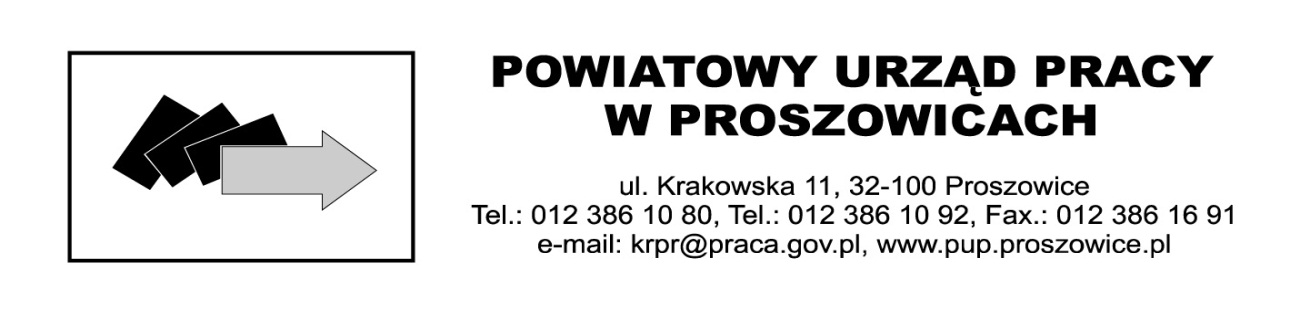 ………………………………………………….					      …………………………dn………………..2017 r.Nazwa / imię i nazwisko pracodawcyWNIOSEK PRACODAWCY o przyznanie środków z Krajowego Funduszu Szkoleniowego na finansowanie lub współfinansowanie działań na rzecz kształcenia ustawicznego pracowników i pracodawcówPodstawa prawna:art. 69a i 69b ustawy z dnia 20 kwietnia 2004 r. o promocji zatrudnienia i instytucjach rynku pracy (t. j. Dz. U. z 2016 r., poz. 645 z późn. zm.),art. 37 ustawy z dnia z dnia 30 kwietnia 2004 r. o postępowaniu w sprawach dotyczących pomocy publicznej (Dz. U. z 2016 r. poz. 1808),rozporządzenie Ministra Pracy i Polityki Społecznej z dnia 14 maja 2014 r. w sprawie przyznawania środków z  Krajowego Funduszu Szkoleniowego  ( Dz. U. z 2014 poz. 639 z późn. zm.),rozporządzenie Komisji (UE) nr 1407/2013 z dnia 18 grudnia 2013 r. w sprawie stosowania art. 107 i 108 Traktatu o funkcjonowaniu Unii Europejskiej do pomocy                      de minimis (Dz. Urz. UE L 352 z 24.12.2013, str. 1),rozporządzenie Komisji (UE) nr 1408/2013 z dnia 18 grudnia 2013 r. w sprawie stosowania art. 107 i 108 Traktatu o funkcjonowaniu Unii Europejskiej do pomocy                       de minimis w sektorze rolnym (Dz. Urz. UE L 352  z 24.12.2013, str. 9).art. 104 – 106 ustawy o swobodzie działalności gospodarczej z dnia 2 lipca 2004r. (Dz. U. z 2016 poz. 1829 z późn. zm.).4.1 Działania do realizacji ze środków KFS wskazane przez pracodawcę na rzecz kształcenia ustawicznego pracodawcy i pracowników*** Zgodnie z art. 2 Kodeksu Pracy, pracownikiem jest osoba zatrudniona na podstawie umowy o pracę, powołania, wyboru, mianowania lub spółdzielczej umowy o pracę.***Finansowanie kosztów kształcenia ustawicznego nie obejmuje kosztów związanych z zakwaterowaniem, wyżywieniem oraz kosztów delegacji.**** Na wniosek pracodawcy, na podstawie umowy, Urząd może przyznać środki z KFS na sfinansowanie kosztów, w wysokości 80% tych kosztów, nie więcej jednak niż 300% przeciętnego wynagrodzenia w danym   roku na jednego uczestnika, a w przypadku mikroprzedsiębiorstw w wysokości 100%, nie więcej jednak niż 300% przeciętnego wynagrodzenia w danym roku na jednego uczestnika.4.2.Określenie potrzeb pracodawcy w zakresie kształcenia ustawicznego - pracodawca wypełnia tylko w przypadku gdy uzasadniona jest  konieczność określenia potrzeb pracodawcy w zakresie kształcenia ustawicznego 5.  UZASADNIENIE:(krótki opis obecnych lub przyszłych potrzeb pracodawcy w obszarze kształcenia ustawicznego wraz ze wskazaniem obszarów szkoleniowych oraz kierunkiem rozwoju zakładu pracy)........................................................................................................................................................................................................................................................................................................................................................................................................................................................................................................................................................................................................................................................................................................................................................................................................................................................................................................................................................................................................................................................................................................................................................................................................................................................................................................................................................................................................................................................................................................................................................................................................................................................................................................................................................................................................................................................................................................................................................................................................................................................................................................................................................................................................................................................................................................................................................................................................................................................................................................................................................................................................................................................................................................................................................................................................................................................................................................................................................................................................................................................................................................................................................................................................................................................................................................................................................................................................................................................................................................................................................................................................................................................................................................................................................................................................................................................................................................................................................................................................................................................................................................................................................................................................................................................................................................................................................................................................................................................................................................................................................................................................................................................................................................................................................................................................................................................................................................................................................................................................................................................................................................................................................................................................................................................................................................................................................................................................................................                                                                             ....................................................................................................(Miejscowość, data)                                                                                                                             (Czytelny podpis Pracodawcy lub osoby uprawnionej)Załączniki:Załącznik nr  1 – Formularz informacji przedstawianych przy ubieganiu się o pomoc de minimisZałącznik nr  2 – Zaświadczenia lub oświadczenie o pomocy de minimis otrzymanej w ciągu danego roku w roku w którym Wnioskodawca                             ubiega się  o pomoc , oraz w ciągu  2 poprzedzających go lat, albo oświadczenie   o nieotrzymaniu  pomocy w tym okresie.  Załącznik nr  3   Oświadczenie Wnioskodawcy.Załącznik nr  4  Informacja z instytucji szkoleniowej o szkoleniu w ramach KFS  -składana tylko w przypadku wnioskowania o to działanie Załącznik nr  5 Informacja z uczelni  o studiach podyplomowych w ramach KFS - składana tylko w przypadku  wnioskowania o to działanieZałącznik nr  6  Informacja na temat egzaminu w ramach KFS - składana tylko w przypadku  wnioskowania o to działaniePonadto Pracodawca zobowiązany jest dołączyć następujące dokumenty:1. Kopia dokumentu potwierdzającego oznaczenie formy prawnej prowadzonej działalności – w przypadku braku wpisu do Krajowego Rejestru Sądowego lub Centralnej Ewidencji i Informacji o    Działalności Gospodarczej,   np. kserokopia umowy   spółki w przypadku spółek prawa cywilnego koncesja lub pozwolenie na prowadzenie działalności –w przypadku, gdy wymaga tego przepis prawa; 2. Program kształcenia ustawicznego lub zakres egzaminu; W przypadku gdy pracodawca  wnioskuje o kilka różnych kursów  lub  różnych     kierunków studiów  podyplomowych lub egzaminów   należy dołączyć  programy  kształcenia dla każdego kursu   lub   kierunku studiów     podyplomowych lub zakres dla każdego egzaminu.  3. Wzór   dokumentu   potwierdzającego   kompetencje   nabyte przez uczestników,   wystawianego przez   realizatora   usługi  kształcenia                     ustawicznego, o ile nie wynika on z przepisów powszechnie obowiązujących.4. Pełnomocnictwo   do       reprezentowania   pracodawcy,   w        przypadku   jego ustanowienia,   jeśli    nie wynika   ono bezpośrednio     z dokumentów.UWAGA!  Wniosek pozostawia się bez rozpoznania o czym informuje się pracodawcę na piśmie, w przypadku:niepoprawienia wniosku we wskazanym przez Urząd terminie lubniedołączenia do wniosku następujących  załączników, tj.: zaświadczenia lub oświadczenie o pomocy de minimis, w zakresie, o którym mowa w art. 37 ust. 1 pkt 1 i ust.2 pkt 1 i 2 ustawy z 30 kwietnia 2004r. o postępowaniu w sprawach dotyczących pomocy publicznej ( Dz.U. z 2016 r. poz. 1808)  - Załącznik nr  1 do wniosku informacje określone w przepisach wydanych na podstawie art. 37 ust. 2a ustawy z 30 kwietnia 2004r. o postępowaniu w sprawach dotyczących pomocy publicznej  -  Załącznik nr  2 do wnioskukopii dokumentu potwierdzającego oznaczenie formy prawnej prowadzonej działalności -  w przypadku braku  wpisu    do   Krajowego    Rejestru Sądowego lub Centralnej Ewidencji i Informacji o Działalności Gospodarczej;       programu kształcenia ustawicznego lub zakres egzaminu; wzoru  dokumentu potwierdzającego kompetencje nabyte przez uczestników, wystawianego przez realizatora usługi kształcenia ustawicznego ,o ile nie wynika on z przepisów powszechnie obowiązujących.Pouczenie dotyczące przyznawania środkówz Krajowego Funduszu SzkoleniowegoPouczenie dotyczące przyznawania środków z Krajowego Funduszu SzkoleniowegoWniosek wraz z załącznikami można złożyć w formie papierowej lub elektronicznej. Wniosek wraz załącznikami złożony w formie elektronicznej musi posiadać: bezpieczny podpis elektroniczny weryfikowany za pomocą ważnego certyfikatu z zachowaniem zasad    przewidzianych w przepisach o podpisie elektronicznym podpis potwierdzony profilem zaufanym elektronicznej platformy usług administracji publicznej. Na podstawie art. 69b ust 1 ustawy z dnia 20 kwietnia 2004 r. o promocji zatrudnienia i instytucjach rynku pracy                               (Dz.U z 2016 r. poz. 645 z późn. zm.) na wniosek pracodawcy, na podstawie umowy, starosta może przyznać środki z KFS na sfinansowanie: kosztów kształcenia ustawicznego pracowników i pracodawcy, w wysokości:80% kosztów kształcenia ustawicznego, ale nie więcej niż 300% przeciętnego wynagrodzenia w danym roku na jednego uczestnika;100% kosztów kształcenia ustawicznego – w przypadku mikroprzedsiębiorcy (mniej niż 10 osób zatrudnionych) - ale nie więcej niż 300% przeciętnego wynagrodzenia w danym roku na jednego uczestnika. Środki Krajowego Funduszu Szkoleniowego mogą być przeznaczone na finansowanie kształcenia ustawicznego pracowników i pracodawcy, na które składają się:określenie potrzeb pracodawcy w zakresie kształcenia ustawicznego w związku z ubieganiem się o sfinansowanie tego kształcenia ze środków KFS,kursy i studia podyplomowe realizowane z inicjatywy pracodawcy lub za jego zgodą,egzaminy umożliwiające nabycie umiejętności, kwalifikacji lub uprawnień zawodowych,badania lekarskie i psychologiczne wymagane do podjęcia kształcenia lub pracy zawodowej po ukończeniu szkoleniaubezpieczenie od następstw nieszczęśliwych wypadków w związku z podjęciem kształcenia.5.   O dofinansowanie powyższych działań może wystąpić każdy pracodawca, który zatrudnia, co najmniej jednego pracownika.6.   Wydatkowanie środków KFS z musi być zgodne z ogólnokrajowymi priorytetami wydatkowania ustalanymi na dany rok. 7.  Pracodawca nie może wystąpić o finansowanie kształcenia ustawicznego dla  osoby współpracującej, oznacza to, że   osoby           których dotyczy wniosek o finansowanie kształcenia ustawicznego,     ze środków     Krajowego    Funduszu   Szkoleniowego nie spełniają definicji osoby współpracującej    zgodnie z art. 8 ust 11 ustawy o systemie ubezpieczeń społecznych   (za osobę współpracująca uważa się: małżonka, dzieci własne lub dzieci drugiego małżonka i dzieci przysposobione,    rodziców oraz macochę i ojczyma pozostających we wspólnym gospodarstwie domowym i współpracujących przy prowadzeniu działalności).8. Planowana forma kształcenia musi być adekwatna do zajmowanego lub planowanego do zmiany stanowiska pracy, a jej ukończenie winno przyczynić się do wzrostu wiedzy, umiejętności i zapobiegać utracie zatrudnienia.9. Urząd nie sfinansuje ze środków KFS kosztów kształcenia ustawicznego pracodawcy, który zamierza samodzielnie realizować wskazane we wniosku działania lub zleci je usługodawcy, z którym powiązany jest osobowo lub kapitałowo. Przez powiązania osobowe lub kapitałowe rozumie się wzajemne powiązania między pracodawcą lub osobami upoważnionymi do zaciągania zobowiązań w imieniu pracodawcy, polegające w szczególności na:uczestniczeniu w spółce jako wspólnik spółki cywilnej lub spółki osobowej,posiadaniu co najmniej 10% udziałów lub akcji,pełnieniu funkcji członka organu nadzorczego lub zarządzającego, prokurenta, pełnomocnika,pozostawaniu w związku małżeńskim, w stosunku pokrewieństwa lub powinowactwa w linii prostej, pokrewieństwa lub powinowactwa w linii prostej, pokrewieństwa lub powinowactwa w linii bocznej do drugiego stopnia lub w stosunku przysposobienia, opieki lub kurateli.10. W przypadku gdy wniosek pracodawcy jest nieprawidłowo wypełniony, wyznacza się pracodawcy termin nie  krótszy niż  7 dni i nie dłuższy niż 14 dni do jego poprawienia.  11 .  Przy rozpatrywaniu wniosku uwzględnia się: zgodność dofinansowywanych działań z ustalonymi priorytetami wydatkowania środków KFS na dany rok; zgodność kompetencji nabywanych przez uczestników kształcenia ustawicznego  z potrzebami lokalnego lub regionalnego rynku pracy; koszty usługi kształcenia ustawicznego wskazanej do sfinansowania ze środków KFS   w  porównaniu z kosztami podobnych usług dostępnych na rynku;posiadanie przez realizatora usługi kształcenia ustawicznego finansowanej ze środków  KFS certyfikatów jakości oferowanych usług kształcenia ustawicznego np. certyfikat jakości usług (ISO) lub akredytacja Kuratora Oświaty w zakresie szkoleń finansowanych z KFS lub inny znak jakości. w przypadku kursów – posiadanie przez realizatora  usługi kształcenia ustawicznego dokumentu, na pod   stawie którego prowadzi on pozaszkolne formy kształcenia ustawicznego; plany dotyczące dalszego zatrudnienia osób, które będą objęte kształceniem ustawicznym  finansowanym ze środków KFS; możliwość sfinansowania ze środków KFS działań określonych we wniosku, z uwzględnieniem limitów,   o których mowa w art. 109 ust. 2k i 2m ustawy. 12.  Rozpatrując wniosek Urząd może żądać dodatkowych informacji, wyjaśnień lub dokumentów potwierdzających informacje        zawarte we wniosku.13.  Dopuszcza się negocjacje pomiędzy Urzędem  a Pracodawcą  treści wniosku, w celu ustalenia ceny usługi kształcenia ustawicznego, liczby   objętych kształceniem ustawicznym  , realizatora usługi  , programu kształcenia ustawicznego  lub zakresu   egzaminu, z   uwzględnieniem zasady     zapewnienia najwyższej jakości usługi    oraz zachowania racjonalnego wydatkowania środków Krajowego Funduszu Szkoleniowego. 14.  Preferowane są  wnioski    Pracodawców, którzy  w okresie  ostatnich dwóch lat nie mieli przyznanych środków z Krajowego           Funduszu  Szkoleniowego  na kształcenie ustawiczne pracowników i pracodawców. 15.  W przypadku      pozytywnego rozpatrzenia wniosku  urząd  pracy zawiera z pracodawcą umowę o finansowanie kształcenia ustawicznego pracowników i/lub pracodawcy.16.  Pracodawca zawiera z pracownikiem umowę określającą prawa i obowiązki stron. Pracownik, który nie ukończył kształcenia ustawicznego finansowanego ze środków  KFS z powodu rozwiązania przez niego umowy o pracę lub rozwiązania  z nim umowy o pracę na podstawie art. 52 ustawy z  26 czerwca 1974 r.-      Kodeks pracy jest obowiązany do zwrotu pracodawcy poniesionych kosztów. Pracodawca ma natomiast obowiązek zwrócić pobrane na ten cel środki KFS na  rachunek bankowy Urzędu. 17.  Środki z     KFS    przyznane pracodawcy    na sfinansowanie kosztów  kształcenia ustawicznego stanowią pomoc publiczną udzielaną zgodnie z warunkami dopuszczalności pomocy de minimis. 18.  W przypadku negatywnego rozpatrzenia wniosku Starosta uzasadnia odmowę. Negatywne rozpatrzenie  wniosku nie podlega procedurom odwoławczym.Zapoznałem/łam się z treścią niniejszego pouczenia oraz obowiązującymi „Zasadami  przyznawania środków z Krajowego Funduszu Szkoleniowego na kształcenie ustawiczne pracowników i pracodawców w 2017r.”                                                       i przepisami regulującymi zasady udzielania pomocy de minimis i jestem świadomy/a uprawnień i obowiązków z nich wynikających.Formularz  wniosku obowiązuje od dnia 06.03.2017r.…………………………………                                                                  		         ………………..……………….……………………………………..      (miejscowość i data)						                (czytelny podpis Pracodawcy lub osoby uprawnionej)…………………………………                                                                     ………………………………….		Miejscowość,  data						           Pieczęć i podpis Dyrektora CZĘŚĆ I – wypełnia WnioskodawcaCZĘŚĆ I – wypełnia WnioskodawcaCZĘŚĆ I – wypełnia WnioskodawcaCZĘŚĆ I – wypełnia WnioskodawcaCZĘŚĆ I – wypełnia WnioskodawcaCZĘŚĆ I – wypełnia WnioskodawcaCZĘŚĆ I – wypełnia WnioskodawcaDANE WNIOSKODAWCY – PRACODAWCYDANE WNIOSKODAWCY – PRACODAWCYDANE WNIOSKODAWCY – PRACODAWCYDANE WNIOSKODAWCY – PRACODAWCYDANE WNIOSKODAWCY – PRACODAWCYDANE WNIOSKODAWCY – PRACODAWCYDANE WNIOSKODAWCY – PRACODAWCY1.1 Pełna nazwa i adres siedziby Wnioskodawcy1.2 Miejsce prowadzenia działalności1.3 Forma prawna działalności1.4 Telefon1.5 Adres strony www1.6 Numer identyfikacyjny REGON1.7 Numer identyfikacji podatkowej NIP1.8  Numer ewidencyjny PESEL, w przypadku osoby fizycznej1.9 Numer działalności gospodarczej według PKD (przeważającej)1.10 Wielkość przedsiębiorstwa (jeśli dotyczy)1) Mikro przedsiębiorstwa definiuje się jako przedsiębiorstwa, które:	a) zatrudniają* mniej niż 10 pracowników, oraz	b) spełniają jeden z następujących warunków:	- roczne obroty nie przekraczają 2 milionów EURO**, lub	- roczna suma bilansowa nie przekracza 2 milionów EURO**,	2) Małe przedsiębiorstwa definiuje się jako przedsiębiorstwa, które :	a) zatrudniają* mniej niż 50 pracowników, oraz	b) spełniają jeden z następujących warunków:	- roczne obroty nie przekraczają 10 milionów EURO**, lub	- roczna suma bilansowa nie przekracza 10 milionów EURO**,	3) Średnie  przedsiębiorstwa definiuje się jako przedsiębiorstwa, które :	a) zatrudniają* mniej niż 250 pracowników, oraz	b) spełniają jeden z następujących warunków:	- roczne obroty nie przekraczają 50 milionów EURO**, lub     - roczna suma bilansowa nie przekracza 43 milionów EURO**.*  średniorocznie** netto1.10 Wielkość przedsiębiorstwa (jeśli dotyczy)1) Mikro przedsiębiorstwa definiuje się jako przedsiębiorstwa, które:	a) zatrudniają* mniej niż 10 pracowników, oraz	b) spełniają jeden z następujących warunków:	- roczne obroty nie przekraczają 2 milionów EURO**, lub	- roczna suma bilansowa nie przekracza 2 milionów EURO**,	2) Małe przedsiębiorstwa definiuje się jako przedsiębiorstwa, które :	a) zatrudniają* mniej niż 50 pracowników, oraz	b) spełniają jeden z następujących warunków:	- roczne obroty nie przekraczają 10 milionów EURO**, lub	- roczna suma bilansowa nie przekracza 10 milionów EURO**,	3) Średnie  przedsiębiorstwa definiuje się jako przedsiębiorstwa, które :	a) zatrudniają* mniej niż 250 pracowników, oraz	b) spełniają jeden z następujących warunków:	- roczne obroty nie przekraczają 50 milionów EURO**, lub     - roczna suma bilansowa nie przekracza 43 milionów EURO**.*  średniorocznie** netto1.10 Wielkość przedsiębiorstwa (jeśli dotyczy)1) Mikro przedsiębiorstwa definiuje się jako przedsiębiorstwa, które:	a) zatrudniają* mniej niż 10 pracowników, oraz	b) spełniają jeden z następujących warunków:	- roczne obroty nie przekraczają 2 milionów EURO**, lub	- roczna suma bilansowa nie przekracza 2 milionów EURO**,	2) Małe przedsiębiorstwa definiuje się jako przedsiębiorstwa, które :	a) zatrudniają* mniej niż 50 pracowników, oraz	b) spełniają jeden z następujących warunków:	- roczne obroty nie przekraczają 10 milionów EURO**, lub	- roczna suma bilansowa nie przekracza 10 milionów EURO**,	3) Średnie  przedsiębiorstwa definiuje się jako przedsiębiorstwa, które :	a) zatrudniają* mniej niż 250 pracowników, oraz	b) spełniają jeden z następujących warunków:	- roczne obroty nie przekraczają 50 milionów EURO**, lub     - roczna suma bilansowa nie przekracza 43 milionów EURO**.*  średniorocznie** netto1.10 Wielkość przedsiębiorstwa (jeśli dotyczy)1) Mikro przedsiębiorstwa definiuje się jako przedsiębiorstwa, które:	a) zatrudniają* mniej niż 10 pracowników, oraz	b) spełniają jeden z następujących warunków:	- roczne obroty nie przekraczają 2 milionów EURO**, lub	- roczna suma bilansowa nie przekracza 2 milionów EURO**,	2) Małe przedsiębiorstwa definiuje się jako przedsiębiorstwa, które :	a) zatrudniają* mniej niż 50 pracowników, oraz	b) spełniają jeden z następujących warunków:	- roczne obroty nie przekraczają 10 milionów EURO**, lub	- roczna suma bilansowa nie przekracza 10 milionów EURO**,	3) Średnie  przedsiębiorstwa definiuje się jako przedsiębiorstwa, które :	a) zatrudniają* mniej niż 250 pracowników, oraz	b) spełniają jeden z następujących warunków:	- roczne obroty nie przekraczają 50 milionów EURO**, lub     - roczna suma bilansowa nie przekracza 43 milionów EURO**.*  średniorocznie** nettomikromałeśrednieinnenie dotyczymikromałeśrednieinnenie dotyczymikromałeśrednieinnenie dotyczy1.11 Liczba zatrudnionych pracowników Pracownikiem jest osoba zatrudniona na podstawie umowy o pracę, powołania, wyboru, mianowania lub spółdzielczej umowy o pracę (art. 2 kodeksu pracy)  1.12 Imię i nazwisko osoby upoważnionej do podpisania umowy / stanowiskoOSOBA UPOWAŻNIONA DO KONTAKTU Z  POWIATOWYM URZĘDEM PRACYOSOBA UPOWAŻNIONA DO KONTAKTU Z  POWIATOWYM URZĘDEM PRACYOSOBA UPOWAŻNIONA DO KONTAKTU Z  POWIATOWYM URZĘDEM PRACYOSOBA UPOWAŻNIONA DO KONTAKTU Z  POWIATOWYM URZĘDEM PRACYOSOBA UPOWAŻNIONA DO KONTAKTU Z  POWIATOWYM URZĘDEM PRACYOSOBA UPOWAŻNIONA DO KONTAKTU Z  POWIATOWYM URZĘDEM PRACYOSOBA UPOWAŻNIONA DO KONTAKTU Z  POWIATOWYM URZĘDEM PRACY2.1 Imię i nazwisko2.2 Telefon2.3 Fax2.4 EmailPOZOSTAŁE INFORMACJEPOZOSTAŁE INFORMACJEPOZOSTAŁE INFORMACJEPOZOSTAŁE INFORMACJEPOZOSTAŁE INFORMACJEPOZOSTAŁE INFORMACJEPOZOSTAŁE INFORMACJE3.1 Przewidywana data zakończenia realizacji umowy             (data zakończenia ostatniej formy wsparcia + 30 dni)3.1 Przewidywana data zakończenia realizacji umowy             (data zakończenia ostatniej formy wsparcia + 30 dni)3.2 Wnioskowana wysokość środków z KFS** Pracodawca może wnioskować o środki z KFS w wysokości:80% kosztów kształcenia ustawicznego, nie więcej jednak niż do wysokości 300% przeciętnego wynagrodzenia w danym roku na jednego uczestnika (pracodawca w ramach wkładu własnego pokrywa 20% kosztów kształcenia ustawicznego)100%  kosztów kształcenia ustawicznego w przypadku mikroprzedsiębiorstw, nie  więcej  jednak niż do wysokości 300% przeciętnego  wynagrodzenia w danym roku na jednego uczestnika.3.2 Wnioskowana wysokość środków z KFS** Pracodawca może wnioskować o środki z KFS w wysokości:80% kosztów kształcenia ustawicznego, nie więcej jednak niż do wysokości 300% przeciętnego wynagrodzenia w danym roku na jednego uczestnika (pracodawca w ramach wkładu własnego pokrywa 20% kosztów kształcenia ustawicznego)100%  kosztów kształcenia ustawicznego w przypadku mikroprzedsiębiorstw, nie  więcej  jednak niż do wysokości 300% przeciętnego  wynagrodzenia w danym roku na jednego uczestnika.3.2 Wnioskowana wysokość środków z KFS** Pracodawca może wnioskować o środki z KFS w wysokości:80% kosztów kształcenia ustawicznego, nie więcej jednak niż do wysokości 300% przeciętnego wynagrodzenia w danym roku na jednego uczestnika (pracodawca w ramach wkładu własnego pokrywa 20% kosztów kształcenia ustawicznego)100%  kosztów kształcenia ustawicznego w przypadku mikroprzedsiębiorstw, nie  więcej  jednak niż do wysokości 300% przeciętnego  wynagrodzenia w danym roku na jednego uczestnika.3.2 Wnioskowana wysokość środków z KFS** Pracodawca może wnioskować o środki z KFS w wysokości:80% kosztów kształcenia ustawicznego, nie więcej jednak niż do wysokości 300% przeciętnego wynagrodzenia w danym roku na jednego uczestnika (pracodawca w ramach wkładu własnego pokrywa 20% kosztów kształcenia ustawicznego)100%  kosztów kształcenia ustawicznego w przypadku mikroprzedsiębiorstw, nie  więcej  jednak niż do wysokości 300% przeciętnego  wynagrodzenia w danym roku na jednego uczestnika.3.3 Wysokość wkładu własnego wnoszonego przez pracodawcę3.3 Wysokość wkładu własnego wnoszonego przez pracodawcę3.3 Wysokość wkładu własnego wnoszonego przez pracodawcę3.3 Wysokość wkładu własnego wnoszonego przez pracodawcę3.4. Całkowita wysokość wydatków (Suma 3.2 i 3.3)3.4. Całkowita wysokość wydatków (Suma 3.2 i 3.3)3.4. Całkowita wysokość wydatków (Suma 3.2 i 3.3)3.4. Całkowita wysokość wydatków (Suma 3.2 i 3.3)3.5 Numer rachunku bankowego Wnioskodawcy3.5 Numer rachunku bankowego Wnioskodawcy3.6 Łączna liczba osób objętych wsparciem (pracodawca wraz                          z pracownikami)3.6 Łączna liczba osób objętych wsparciem (pracodawca wraz                          z pracownikami)ogółemw tymw tymw tymw tym3.6 Łączna liczba osób objętych wsparciem (pracodawca wraz                          z pracownikami)3.6 Łączna liczba osób objętych wsparciem (pracodawca wraz                          z pracownikami)ogółemwg grup wiekowychwg grup wiekowychogółemw tym kobiety3.6 Łączna liczba osób objętych wsparciem (pracodawca wraz                          z pracownikami)3.6 Łączna liczba osób objętych wsparciem (pracodawca wraz                          z pracownikami)ogółem15 – 2415 – 243.6 Łączna liczba osób objętych wsparciem (pracodawca wraz                          z pracownikami)3.6 Łączna liczba osób objętych wsparciem (pracodawca wraz                          z pracownikami)ogółem25 - 3425 - 343.6 Łączna liczba osób objętych wsparciem (pracodawca wraz                          z pracownikami)3.6 Łączna liczba osób objętych wsparciem (pracodawca wraz                          z pracownikami)ogółem35 - 4435 - 443.6 Łączna liczba osób objętych wsparciem (pracodawca wraz                          z pracownikami)3.6 Łączna liczba osób objętych wsparciem (pracodawca wraz                          z pracownikami)ogółem45 i więcej45 i więcejKANDYDAT   NR    …………………Dane dotyczące osoby planowanej do objęcia kształceniem ustawicznym Dane dotyczące osoby planowanej do objęcia kształceniem ustawicznym Dane dotyczące osoby planowanej do objęcia kształceniem ustawicznym Dane dotyczące osoby planowanej do objęcia kształceniem ustawicznym Dane dotyczące osoby planowanej do objęcia kształceniem ustawicznym Dane dotyczące osoby planowanej do objęcia kształceniem ustawicznym Dane dotyczące osoby planowanej do objęcia kształceniem ustawicznym Dane dotyczące osoby planowanej do objęcia kształceniem ustawicznym Dane dotyczące osoby planowanej do objęcia kształceniem ustawicznym Dane dotyczące osoby planowanej do objęcia kształceniem ustawicznym Dane dotyczące osoby planowanej do objęcia kształceniem ustawicznym Dane dotyczące osoby planowanej do objęcia kształceniem ustawicznym Dane dotyczące osoby planowanej do objęcia kształceniem ustawicznym Planowane do poniesienia koszty w poszczególnych działaniach***Planowane do poniesienia koszty w poszczególnych działaniach***Planowane do poniesienia koszty w poszczególnych działaniach***Planowane do poniesienia koszty w poszczególnych działaniach***Planowane do poniesienia koszty w poszczególnych działaniach***Planowane do poniesienia koszty w poszczególnych działaniach***Planowane do poniesienia koszty w poszczególnych działaniach***KANDYDAT   NR    …………………pracodawcapracodawcapracodawcapracownikpracownik15-24 lata25-34 lata35-44 lata45 lat i więcejrodzaj umowy              o pracę** oraz wymiar etatu (np. 1/1, ½ itp.)okres zatrudnienia (od…. do…)zajmowane stanowiskowykształcenie OgółemOgółemw tym Krajowy Fundusz Szkoleniowy****w tym Krajowy Fundusz Szkoleniowy****w tym Krajowy Fundusz Szkoleniowy****w tym wkład własny pracodawcyw tym wkład własny pracodawcyKANDYDAT   NR    …………………KKMKM15-24 lata25-34 lata35-44 lata45 lat i więcejrodzaj umowy              o pracę** oraz wymiar etatu (np. 1/1, ½ itp.)okres zatrudnienia (od…. do…)zajmowane stanowiskowykształcenie OgółemOgółemw tym Krajowy Fundusz Szkoleniowy****w tym Krajowy Fundusz Szkoleniowy****w tym Krajowy Fundusz Szkoleniowy****w tym wkład własny pracodawcyw tym wkład własny pracodawcyWyszczególnienie działań(dla 1 osoby)1.1 Kursy do realizacji z inicjatywy pracodawcy lub za jego zgodą:Nazwa kursu …………………………………………………………………………………………………………………………………..Planowany termin realizacji   ……………………………….………………………………………………………………………………..Liczba godzin szkolenia:   …………………….      Koszt szkolenia 1 osobogodziny : …………………………1.1 Kursy do realizacji z inicjatywy pracodawcy lub za jego zgodą:Nazwa kursu …………………………………………………………………………………………………………………………………..Planowany termin realizacji   ……………………………….………………………………………………………………………………..Liczba godzin szkolenia:   …………………….      Koszt szkolenia 1 osobogodziny : …………………………1.1 Kursy do realizacji z inicjatywy pracodawcy lub za jego zgodą:Nazwa kursu …………………………………………………………………………………………………………………………………..Planowany termin realizacji   ……………………………….………………………………………………………………………………..Liczba godzin szkolenia:   …………………….      Koszt szkolenia 1 osobogodziny : …………………………1.1 Kursy do realizacji z inicjatywy pracodawcy lub za jego zgodą:Nazwa kursu …………………………………………………………………………………………………………………………………..Planowany termin realizacji   ……………………………….………………………………………………………………………………..Liczba godzin szkolenia:   …………………….      Koszt szkolenia 1 osobogodziny : …………………………1.1 Kursy do realizacji z inicjatywy pracodawcy lub za jego zgodą:Nazwa kursu …………………………………………………………………………………………………………………………………..Planowany termin realizacji   ……………………………….………………………………………………………………………………..Liczba godzin szkolenia:   …………………….      Koszt szkolenia 1 osobogodziny : …………………………1.1 Kursy do realizacji z inicjatywy pracodawcy lub za jego zgodą:Nazwa kursu …………………………………………………………………………………………………………………………………..Planowany termin realizacji   ……………………………….………………………………………………………………………………..Liczba godzin szkolenia:   …………………….      Koszt szkolenia 1 osobogodziny : …………………………1.1 Kursy do realizacji z inicjatywy pracodawcy lub za jego zgodą:Nazwa kursu …………………………………………………………………………………………………………………………………..Planowany termin realizacji   ……………………………….………………………………………………………………………………..Liczba godzin szkolenia:   …………………….      Koszt szkolenia 1 osobogodziny : …………………………1.1 Kursy do realizacji z inicjatywy pracodawcy lub za jego zgodą:Nazwa kursu …………………………………………………………………………………………………………………………………..Planowany termin realizacji   ……………………………….………………………………………………………………………………..Liczba godzin szkolenia:   …………………….      Koszt szkolenia 1 osobogodziny : …………………………1.1 Kursy do realizacji z inicjatywy pracodawcy lub za jego zgodą:Nazwa kursu …………………………………………………………………………………………………………………………………..Planowany termin realizacji   ……………………………….………………………………………………………………………………..Liczba godzin szkolenia:   …………………….      Koszt szkolenia 1 osobogodziny : …………………………1.1 Kursy do realizacji z inicjatywy pracodawcy lub za jego zgodą:Nazwa kursu …………………………………………………………………………………………………………………………………..Planowany termin realizacji   ……………………………….………………………………………………………………………………..Liczba godzin szkolenia:   …………………….      Koszt szkolenia 1 osobogodziny : …………………………1.1 Kursy do realizacji z inicjatywy pracodawcy lub za jego zgodą:Nazwa kursu …………………………………………………………………………………………………………………………………..Planowany termin realizacji   ……………………………….………………………………………………………………………………..Liczba godzin szkolenia:   …………………….      Koszt szkolenia 1 osobogodziny : …………………………Nazwa i siedziba instytucji szkoleniowej, miejsce realizacji…………………………………………………………………………………………………………………………………………………………………………………………………………………….Nazwa i siedziba instytucji szkoleniowej, miejsce realizacji…………………………………………………………………………………………………………………………………………………………………………………………………………………….Nazwa i siedziba instytucji szkoleniowej, miejsce realizacji…………………………………………………………………………………………………………………………………………………………………………………………………………………….Nazwa i siedziba instytucji szkoleniowej, miejsce realizacji…………………………………………………………………………………………………………………………………………………………………………………………………………………….Nazwa i siedziba instytucji szkoleniowej, miejsce realizacji…………………………………………………………………………………………………………………………………………………………………………………………………………………….Nazwa i siedziba instytucji szkoleniowej, miejsce realizacji…………………………………………………………………………………………………………………………………………………………………………………………………………………….Nazwa i siedziba instytucji szkoleniowej, miejsce realizacji…………………………………………………………………………………………………………………………………………………………………………………………………………………….Nazwa i siedziba instytucji szkoleniowej, miejsce realizacji…………………………………………………………………………………………………………………………………………………………………………………………………………………….Nazwa i siedziba instytucji szkoleniowej, miejsce realizacji…………………………………………………………………………………………………………………………………………………………………………………………………………………….Nazwa i siedziba instytucji szkoleniowej, miejsce realizacji…………………………………………………………………………………………………………………………………………………………………………………………………………………….1.1 Kursy do realizacji z inicjatywy pracodawcy lub za jego zgodą:Nazwa kursu …………………………………………………………………………………………………………………………………..Planowany termin realizacji   ……………………………….………………………………………………………………………………..Liczba godzin szkolenia:   …………………….      Koszt szkolenia 1 osobogodziny : …………………………1.1 Kursy do realizacji z inicjatywy pracodawcy lub za jego zgodą:Nazwa kursu …………………………………………………………………………………………………………………………………..Planowany termin realizacji   ……………………………….………………………………………………………………………………..Liczba godzin szkolenia:   …………………….      Koszt szkolenia 1 osobogodziny : …………………………1.1 Kursy do realizacji z inicjatywy pracodawcy lub za jego zgodą:Nazwa kursu …………………………………………………………………………………………………………………………………..Planowany termin realizacji   ……………………………….………………………………………………………………………………..Liczba godzin szkolenia:   …………………….      Koszt szkolenia 1 osobogodziny : …………………………1.1 Kursy do realizacji z inicjatywy pracodawcy lub za jego zgodą:Nazwa kursu …………………………………………………………………………………………………………………………………..Planowany termin realizacji   ……………………………….………………………………………………………………………………..Liczba godzin szkolenia:   …………………….      Koszt szkolenia 1 osobogodziny : …………………………1.1 Kursy do realizacji z inicjatywy pracodawcy lub za jego zgodą:Nazwa kursu …………………………………………………………………………………………………………………………………..Planowany termin realizacji   ……………………………….………………………………………………………………………………..Liczba godzin szkolenia:   …………………….      Koszt szkolenia 1 osobogodziny : …………………………1.1 Kursy do realizacji z inicjatywy pracodawcy lub za jego zgodą:Nazwa kursu …………………………………………………………………………………………………………………………………..Planowany termin realizacji   ……………………………….………………………………………………………………………………..Liczba godzin szkolenia:   …………………….      Koszt szkolenia 1 osobogodziny : …………………………1.1 Kursy do realizacji z inicjatywy pracodawcy lub za jego zgodą:Nazwa kursu …………………………………………………………………………………………………………………………………..Planowany termin realizacji   ……………………………….………………………………………………………………………………..Liczba godzin szkolenia:   …………………….      Koszt szkolenia 1 osobogodziny : …………………………1.1 Kursy do realizacji z inicjatywy pracodawcy lub za jego zgodą:Nazwa kursu …………………………………………………………………………………………………………………………………..Planowany termin realizacji   ……………………………….………………………………………………………………………………..Liczba godzin szkolenia:   …………………….      Koszt szkolenia 1 osobogodziny : …………………………1.1 Kursy do realizacji z inicjatywy pracodawcy lub za jego zgodą:Nazwa kursu …………………………………………………………………………………………………………………………………..Planowany termin realizacji   ……………………………….………………………………………………………………………………..Liczba godzin szkolenia:   …………………….      Koszt szkolenia 1 osobogodziny : …………………………1.1 Kursy do realizacji z inicjatywy pracodawcy lub za jego zgodą:Nazwa kursu …………………………………………………………………………………………………………………………………..Planowany termin realizacji   ……………………………….………………………………………………………………………………..Liczba godzin szkolenia:   …………………….      Koszt szkolenia 1 osobogodziny : …………………………1.1 Kursy do realizacji z inicjatywy pracodawcy lub za jego zgodą:Nazwa kursu …………………………………………………………………………………………………………………………………..Planowany termin realizacji   ……………………………….………………………………………………………………………………..Liczba godzin szkolenia:   …………………….      Koszt szkolenia 1 osobogodziny : …………………………1.2 Kursy do realizacji z inicjatywy pracodawcy lub za jego zgodą:Nazwa kursu ………………………………………………………………………………………………………………………………………Planowany termin realizacji  …………………………………………………………………………………………………………………….Liczba godzin szkolenia:   …………………….      Koszt szkolenia 1 osobogodziny : …………………………1.2 Kursy do realizacji z inicjatywy pracodawcy lub za jego zgodą:Nazwa kursu ………………………………………………………………………………………………………………………………………Planowany termin realizacji  …………………………………………………………………………………………………………………….Liczba godzin szkolenia:   …………………….      Koszt szkolenia 1 osobogodziny : …………………………1.2 Kursy do realizacji z inicjatywy pracodawcy lub za jego zgodą:Nazwa kursu ………………………………………………………………………………………………………………………………………Planowany termin realizacji  …………………………………………………………………………………………………………………….Liczba godzin szkolenia:   …………………….      Koszt szkolenia 1 osobogodziny : …………………………1.2 Kursy do realizacji z inicjatywy pracodawcy lub za jego zgodą:Nazwa kursu ………………………………………………………………………………………………………………………………………Planowany termin realizacji  …………………………………………………………………………………………………………………….Liczba godzin szkolenia:   …………………….      Koszt szkolenia 1 osobogodziny : …………………………1.2 Kursy do realizacji z inicjatywy pracodawcy lub za jego zgodą:Nazwa kursu ………………………………………………………………………………………………………………………………………Planowany termin realizacji  …………………………………………………………………………………………………………………….Liczba godzin szkolenia:   …………………….      Koszt szkolenia 1 osobogodziny : …………………………1.2 Kursy do realizacji z inicjatywy pracodawcy lub za jego zgodą:Nazwa kursu ………………………………………………………………………………………………………………………………………Planowany termin realizacji  …………………………………………………………………………………………………………………….Liczba godzin szkolenia:   …………………….      Koszt szkolenia 1 osobogodziny : …………………………1.2 Kursy do realizacji z inicjatywy pracodawcy lub za jego zgodą:Nazwa kursu ………………………………………………………………………………………………………………………………………Planowany termin realizacji  …………………………………………………………………………………………………………………….Liczba godzin szkolenia:   …………………….      Koszt szkolenia 1 osobogodziny : …………………………1.2 Kursy do realizacji z inicjatywy pracodawcy lub za jego zgodą:Nazwa kursu ………………………………………………………………………………………………………………………………………Planowany termin realizacji  …………………………………………………………………………………………………………………….Liczba godzin szkolenia:   …………………….      Koszt szkolenia 1 osobogodziny : …………………………1.2 Kursy do realizacji z inicjatywy pracodawcy lub za jego zgodą:Nazwa kursu ………………………………………………………………………………………………………………………………………Planowany termin realizacji  …………………………………………………………………………………………………………………….Liczba godzin szkolenia:   …………………….      Koszt szkolenia 1 osobogodziny : …………………………1.2 Kursy do realizacji z inicjatywy pracodawcy lub za jego zgodą:Nazwa kursu ………………………………………………………………………………………………………………………………………Planowany termin realizacji  …………………………………………………………………………………………………………………….Liczba godzin szkolenia:   …………………….      Koszt szkolenia 1 osobogodziny : …………………………1.2 Kursy do realizacji z inicjatywy pracodawcy lub za jego zgodą:Nazwa kursu ………………………………………………………………………………………………………………………………………Planowany termin realizacji  …………………………………………………………………………………………………………………….Liczba godzin szkolenia:   …………………….      Koszt szkolenia 1 osobogodziny : …………………………Nazwa i  siedziba instytucji szkoleniowej, miejsce realizacji…….………………………………….…………………………………………………………………………………………………………………………………………………………………………………..Nazwa i  siedziba instytucji szkoleniowej, miejsce realizacji…….………………………………….…………………………………………………………………………………………………………………………………………………………………………………..Nazwa i  siedziba instytucji szkoleniowej, miejsce realizacji…….………………………………….…………………………………………………………………………………………………………………………………………………………………………………..Nazwa i  siedziba instytucji szkoleniowej, miejsce realizacji…….………………………………….…………………………………………………………………………………………………………………………………………………………………………………..Nazwa i  siedziba instytucji szkoleniowej, miejsce realizacji…….………………………………….…………………………………………………………………………………………………………………………………………………………………………………..Nazwa i  siedziba instytucji szkoleniowej, miejsce realizacji…….………………………………….…………………………………………………………………………………………………………………………………………………………………………………..Nazwa i  siedziba instytucji szkoleniowej, miejsce realizacji…….………………………………….…………………………………………………………………………………………………………………………………………………………………………………..Nazwa i  siedziba instytucji szkoleniowej, miejsce realizacji…….………………………………….…………………………………………………………………………………………………………………………………………………………………………………..Nazwa i  siedziba instytucji szkoleniowej, miejsce realizacji…….………………………………….…………………………………………………………………………………………………………………………………………………………………………………..1.2 Kursy do realizacji z inicjatywy pracodawcy lub za jego zgodą:Nazwa kursu ………………………………………………………………………………………………………………………………………Planowany termin realizacji  …………………………………………………………………………………………………………………….Liczba godzin szkolenia:   …………………….      Koszt szkolenia 1 osobogodziny : …………………………1.2 Kursy do realizacji z inicjatywy pracodawcy lub za jego zgodą:Nazwa kursu ………………………………………………………………………………………………………………………………………Planowany termin realizacji  …………………………………………………………………………………………………………………….Liczba godzin szkolenia:   …………………….      Koszt szkolenia 1 osobogodziny : …………………………1.2 Kursy do realizacji z inicjatywy pracodawcy lub za jego zgodą:Nazwa kursu ………………………………………………………………………………………………………………………………………Planowany termin realizacji  …………………………………………………………………………………………………………………….Liczba godzin szkolenia:   …………………….      Koszt szkolenia 1 osobogodziny : …………………………1.2 Kursy do realizacji z inicjatywy pracodawcy lub za jego zgodą:Nazwa kursu ………………………………………………………………………………………………………………………………………Planowany termin realizacji  …………………………………………………………………………………………………………………….Liczba godzin szkolenia:   …………………….      Koszt szkolenia 1 osobogodziny : …………………………1.2 Kursy do realizacji z inicjatywy pracodawcy lub za jego zgodą:Nazwa kursu ………………………………………………………………………………………………………………………………………Planowany termin realizacji  …………………………………………………………………………………………………………………….Liczba godzin szkolenia:   …………………….      Koszt szkolenia 1 osobogodziny : …………………………1.2 Kursy do realizacji z inicjatywy pracodawcy lub za jego zgodą:Nazwa kursu ………………………………………………………………………………………………………………………………………Planowany termin realizacji  …………………………………………………………………………………………………………………….Liczba godzin szkolenia:   …………………….      Koszt szkolenia 1 osobogodziny : …………………………1.2 Kursy do realizacji z inicjatywy pracodawcy lub za jego zgodą:Nazwa kursu ………………………………………………………………………………………………………………………………………Planowany termin realizacji  …………………………………………………………………………………………………………………….Liczba godzin szkolenia:   …………………….      Koszt szkolenia 1 osobogodziny : …………………………1.2 Kursy do realizacji z inicjatywy pracodawcy lub za jego zgodą:Nazwa kursu ………………………………………………………………………………………………………………………………………Planowany termin realizacji  …………………………………………………………………………………………………………………….Liczba godzin szkolenia:   …………………….      Koszt szkolenia 1 osobogodziny : …………………………1.2 Kursy do realizacji z inicjatywy pracodawcy lub za jego zgodą:Nazwa kursu ………………………………………………………………………………………………………………………………………Planowany termin realizacji  …………………………………………………………………………………………………………………….Liczba godzin szkolenia:   …………………….      Koszt szkolenia 1 osobogodziny : …………………………1.2 Kursy do realizacji z inicjatywy pracodawcy lub za jego zgodą:Nazwa kursu ………………………………………………………………………………………………………………………………………Planowany termin realizacji  …………………………………………………………………………………………………………………….Liczba godzin szkolenia:   …………………….      Koszt szkolenia 1 osobogodziny : …………………………1.2 Kursy do realizacji z inicjatywy pracodawcy lub za jego zgodą:Nazwa kursu ………………………………………………………………………………………………………………………………………Planowany termin realizacji  …………………………………………………………………………………………………………………….Liczba godzin szkolenia:   …………………….      Koszt szkolenia 1 osobogodziny : …………………………2.1 Studia podyplomowe  do realizacji  z inicjatywy pracodawcy lub za jego zgodąNazwa studiów podyplomowych …………………………………………………………………………………………………………Planowany termin realizacji   …………………………….………  ………………………………………………………………………Liczba godzin:   …………………….      2.1 Studia podyplomowe  do realizacji  z inicjatywy pracodawcy lub za jego zgodąNazwa studiów podyplomowych …………………………………………………………………………………………………………Planowany termin realizacji   …………………………….………  ………………………………………………………………………Liczba godzin:   …………………….      2.1 Studia podyplomowe  do realizacji  z inicjatywy pracodawcy lub za jego zgodąNazwa studiów podyplomowych …………………………………………………………………………………………………………Planowany termin realizacji   …………………………….………  ………………………………………………………………………Liczba godzin:   …………………….      2.1 Studia podyplomowe  do realizacji  z inicjatywy pracodawcy lub za jego zgodąNazwa studiów podyplomowych …………………………………………………………………………………………………………Planowany termin realizacji   …………………………….………  ………………………………………………………………………Liczba godzin:   …………………….      2.1 Studia podyplomowe  do realizacji  z inicjatywy pracodawcy lub za jego zgodąNazwa studiów podyplomowych …………………………………………………………………………………………………………Planowany termin realizacji   …………………………….………  ………………………………………………………………………Liczba godzin:   …………………….      2.1 Studia podyplomowe  do realizacji  z inicjatywy pracodawcy lub za jego zgodąNazwa studiów podyplomowych …………………………………………………………………………………………………………Planowany termin realizacji   …………………………….………  ………………………………………………………………………Liczba godzin:   …………………….      2.1 Studia podyplomowe  do realizacji  z inicjatywy pracodawcy lub za jego zgodąNazwa studiów podyplomowych …………………………………………………………………………………………………………Planowany termin realizacji   …………………………….………  ………………………………………………………………………Liczba godzin:   …………………….      2.1 Studia podyplomowe  do realizacji  z inicjatywy pracodawcy lub za jego zgodąNazwa studiów podyplomowych …………………………………………………………………………………………………………Planowany termin realizacji   …………………………….………  ………………………………………………………………………Liczba godzin:   …………………….      2.1 Studia podyplomowe  do realizacji  z inicjatywy pracodawcy lub za jego zgodąNazwa studiów podyplomowych …………………………………………………………………………………………………………Planowany termin realizacji   …………………………….………  ………………………………………………………………………Liczba godzin:   …………………….      2.1 Studia podyplomowe  do realizacji  z inicjatywy pracodawcy lub za jego zgodąNazwa studiów podyplomowych …………………………………………………………………………………………………………Planowany termin realizacji   …………………………….………  ………………………………………………………………………Liczba godzin:   …………………….      2.1 Studia podyplomowe  do realizacji  z inicjatywy pracodawcy lub za jego zgodąNazwa studiów podyplomowych …………………………………………………………………………………………………………Planowany termin realizacji   …………………………….………  ………………………………………………………………………Liczba godzin:   …………………….      Nazwa i siedziba organizatora, miejsce realizacji ………………………………………………………………………………………………………………………………………………Nazwa i siedziba organizatora, miejsce realizacji ………………………………………………………………………………………………………………………………………………Nazwa i siedziba organizatora, miejsce realizacji ………………………………………………………………………………………………………………………………………………Nazwa i siedziba organizatora, miejsce realizacji ………………………………………………………………………………………………………………………………………………Nazwa i siedziba organizatora, miejsce realizacji ………………………………………………………………………………………………………………………………………………Nazwa i siedziba organizatora, miejsce realizacji ………………………………………………………………………………………………………………………………………………Nazwa i siedziba organizatora, miejsce realizacji ………………………………………………………………………………………………………………………………………………Nazwa i siedziba organizatora, miejsce realizacji ………………………………………………………………………………………………………………………………………………Nazwa i siedziba organizatora, miejsce realizacji ………………………………………………………………………………………………………………………………………………2.1 Studia podyplomowe  do realizacji  z inicjatywy pracodawcy lub za jego zgodąNazwa studiów podyplomowych …………………………………………………………………………………………………………Planowany termin realizacji   …………………………….………  ………………………………………………………………………Liczba godzin:   …………………….      2.1 Studia podyplomowe  do realizacji  z inicjatywy pracodawcy lub za jego zgodąNazwa studiów podyplomowych …………………………………………………………………………………………………………Planowany termin realizacji   …………………………….………  ………………………………………………………………………Liczba godzin:   …………………….      2.1 Studia podyplomowe  do realizacji  z inicjatywy pracodawcy lub za jego zgodąNazwa studiów podyplomowych …………………………………………………………………………………………………………Planowany termin realizacji   …………………………….………  ………………………………………………………………………Liczba godzin:   …………………….      2.1 Studia podyplomowe  do realizacji  z inicjatywy pracodawcy lub za jego zgodąNazwa studiów podyplomowych …………………………………………………………………………………………………………Planowany termin realizacji   …………………………….………  ………………………………………………………………………Liczba godzin:   …………………….      2.1 Studia podyplomowe  do realizacji  z inicjatywy pracodawcy lub za jego zgodąNazwa studiów podyplomowych …………………………………………………………………………………………………………Planowany termin realizacji   …………………………….………  ………………………………………………………………………Liczba godzin:   …………………….      2.1 Studia podyplomowe  do realizacji  z inicjatywy pracodawcy lub za jego zgodąNazwa studiów podyplomowych …………………………………………………………………………………………………………Planowany termin realizacji   …………………………….………  ………………………………………………………………………Liczba godzin:   …………………….      2.1 Studia podyplomowe  do realizacji  z inicjatywy pracodawcy lub za jego zgodąNazwa studiów podyplomowych …………………………………………………………………………………………………………Planowany termin realizacji   …………………………….………  ………………………………………………………………………Liczba godzin:   …………………….      2.1 Studia podyplomowe  do realizacji  z inicjatywy pracodawcy lub za jego zgodąNazwa studiów podyplomowych …………………………………………………………………………………………………………Planowany termin realizacji   …………………………….………  ………………………………………………………………………Liczba godzin:   …………………….      2.1 Studia podyplomowe  do realizacji  z inicjatywy pracodawcy lub za jego zgodąNazwa studiów podyplomowych …………………………………………………………………………………………………………Planowany termin realizacji   …………………………….………  ………………………………………………………………………Liczba godzin:   …………………….      2.1 Studia podyplomowe  do realizacji  z inicjatywy pracodawcy lub za jego zgodąNazwa studiów podyplomowych …………………………………………………………………………………………………………Planowany termin realizacji   …………………………….………  ………………………………………………………………………Liczba godzin:   …………………….      2.1 Studia podyplomowe  do realizacji  z inicjatywy pracodawcy lub za jego zgodąNazwa studiów podyplomowych …………………………………………………………………………………………………………Planowany termin realizacji   …………………………….………  ………………………………………………………………………Liczba godzin:   …………………….      3.1  Egzaminy umożliwiające uzyskanie dokumentów potwierdzających nabycie umiejętności, kwalifikacji lub uprawnień zawodowych:Nazwa egzaminu….………………………………………………………………………………………………………………………….Planowany termin realizacji   ………………………………………..………………………………………………………………………3.1  Egzaminy umożliwiające uzyskanie dokumentów potwierdzających nabycie umiejętności, kwalifikacji lub uprawnień zawodowych:Nazwa egzaminu….………………………………………………………………………………………………………………………….Planowany termin realizacji   ………………………………………..………………………………………………………………………3.1  Egzaminy umożliwiające uzyskanie dokumentów potwierdzających nabycie umiejętności, kwalifikacji lub uprawnień zawodowych:Nazwa egzaminu….………………………………………………………………………………………………………………………….Planowany termin realizacji   ………………………………………..………………………………………………………………………3.1  Egzaminy umożliwiające uzyskanie dokumentów potwierdzających nabycie umiejętności, kwalifikacji lub uprawnień zawodowych:Nazwa egzaminu….………………………………………………………………………………………………………………………….Planowany termin realizacji   ………………………………………..………………………………………………………………………3.1  Egzaminy umożliwiające uzyskanie dokumentów potwierdzających nabycie umiejętności, kwalifikacji lub uprawnień zawodowych:Nazwa egzaminu….………………………………………………………………………………………………………………………….Planowany termin realizacji   ………………………………………..………………………………………………………………………3.1  Egzaminy umożliwiające uzyskanie dokumentów potwierdzających nabycie umiejętności, kwalifikacji lub uprawnień zawodowych:Nazwa egzaminu….………………………………………………………………………………………………………………………….Planowany termin realizacji   ………………………………………..………………………………………………………………………3.1  Egzaminy umożliwiające uzyskanie dokumentów potwierdzających nabycie umiejętności, kwalifikacji lub uprawnień zawodowych:Nazwa egzaminu….………………………………………………………………………………………………………………………….Planowany termin realizacji   ………………………………………..………………………………………………………………………3.1  Egzaminy umożliwiające uzyskanie dokumentów potwierdzających nabycie umiejętności, kwalifikacji lub uprawnień zawodowych:Nazwa egzaminu….………………………………………………………………………………………………………………………….Planowany termin realizacji   ………………………………………..………………………………………………………………………3.1  Egzaminy umożliwiające uzyskanie dokumentów potwierdzających nabycie umiejętności, kwalifikacji lub uprawnień zawodowych:Nazwa egzaminu….………………………………………………………………………………………………………………………….Planowany termin realizacji   ………………………………………..………………………………………………………………………3.1  Egzaminy umożliwiające uzyskanie dokumentów potwierdzających nabycie umiejętności, kwalifikacji lub uprawnień zawodowych:Nazwa egzaminu….………………………………………………………………………………………………………………………….Planowany termin realizacji   ………………………………………..………………………………………………………………………3.1  Egzaminy umożliwiające uzyskanie dokumentów potwierdzających nabycie umiejętności, kwalifikacji lub uprawnień zawodowych:Nazwa egzaminu….………………………………………………………………………………………………………………………….Planowany termin realizacji   ………………………………………..………………………………………………………………………Nazwa i siedziba instytucji egzaminującej, miejsce realizacji …………………………………………………………………………………Nazwa i siedziba instytucji egzaminującej, miejsce realizacji …………………………………………………………………………………Nazwa i siedziba instytucji egzaminującej, miejsce realizacji …………………………………………………………………………………Nazwa i siedziba instytucji egzaminującej, miejsce realizacji …………………………………………………………………………………Nazwa i siedziba instytucji egzaminującej, miejsce realizacji …………………………………………………………………………………Nazwa i siedziba instytucji egzaminującej, miejsce realizacji …………………………………………………………………………………Nazwa i siedziba instytucji egzaminującej, miejsce realizacji …………………………………………………………………………………Nazwa i siedziba instytucji egzaminującej, miejsce realizacji …………………………………………………………………………………Nazwa i siedziba instytucji egzaminującej, miejsce realizacji …………………………………………………………………………………3.1  Egzaminy umożliwiające uzyskanie dokumentów potwierdzających nabycie umiejętności, kwalifikacji lub uprawnień zawodowych:Nazwa egzaminu….………………………………………………………………………………………………………………………….Planowany termin realizacji   ………………………………………..………………………………………………………………………3.1  Egzaminy umożliwiające uzyskanie dokumentów potwierdzających nabycie umiejętności, kwalifikacji lub uprawnień zawodowych:Nazwa egzaminu….………………………………………………………………………………………………………………………….Planowany termin realizacji   ………………………………………..………………………………………………………………………3.1  Egzaminy umożliwiające uzyskanie dokumentów potwierdzających nabycie umiejętności, kwalifikacji lub uprawnień zawodowych:Nazwa egzaminu….………………………………………………………………………………………………………………………….Planowany termin realizacji   ………………………………………..………………………………………………………………………3.1  Egzaminy umożliwiające uzyskanie dokumentów potwierdzających nabycie umiejętności, kwalifikacji lub uprawnień zawodowych:Nazwa egzaminu….………………………………………………………………………………………………………………………….Planowany termin realizacji   ………………………………………..………………………………………………………………………3.1  Egzaminy umożliwiające uzyskanie dokumentów potwierdzających nabycie umiejętności, kwalifikacji lub uprawnień zawodowych:Nazwa egzaminu….………………………………………………………………………………………………………………………….Planowany termin realizacji   ………………………………………..………………………………………………………………………3.1  Egzaminy umożliwiające uzyskanie dokumentów potwierdzających nabycie umiejętności, kwalifikacji lub uprawnień zawodowych:Nazwa egzaminu….………………………………………………………………………………………………………………………….Planowany termin realizacji   ………………………………………..………………………………………………………………………3.1  Egzaminy umożliwiające uzyskanie dokumentów potwierdzających nabycie umiejętności, kwalifikacji lub uprawnień zawodowych:Nazwa egzaminu….………………………………………………………………………………………………………………………….Planowany termin realizacji   ………………………………………..………………………………………………………………………3.1  Egzaminy umożliwiające uzyskanie dokumentów potwierdzających nabycie umiejętności, kwalifikacji lub uprawnień zawodowych:Nazwa egzaminu….………………………………………………………………………………………………………………………….Planowany termin realizacji   ………………………………………..………………………………………………………………………3.1  Egzaminy umożliwiające uzyskanie dokumentów potwierdzających nabycie umiejętności, kwalifikacji lub uprawnień zawodowych:Nazwa egzaminu….………………………………………………………………………………………………………………………….Planowany termin realizacji   ………………………………………..………………………………………………………………………3.1  Egzaminy umożliwiające uzyskanie dokumentów potwierdzających nabycie umiejętności, kwalifikacji lub uprawnień zawodowych:Nazwa egzaminu….………………………………………………………………………………………………………………………….Planowany termin realizacji   ………………………………………..………………………………………………………………………3.1  Egzaminy umożliwiające uzyskanie dokumentów potwierdzających nabycie umiejętności, kwalifikacji lub uprawnień zawodowych:Nazwa egzaminu….………………………………………………………………………………………………………………………….Planowany termin realizacji   ………………………………………..………………………………………………………………………4.1 Badania lekarskie i psychologiczne wymagane do podjęcia kształcenia lub pracy zawodowej po ukończonym kształceniuTermin realizacji………………………………………………………………………………………………………………………….........4.1 Badania lekarskie i psychologiczne wymagane do podjęcia kształcenia lub pracy zawodowej po ukończonym kształceniuTermin realizacji………………………………………………………………………………………………………………………….........4.1 Badania lekarskie i psychologiczne wymagane do podjęcia kształcenia lub pracy zawodowej po ukończonym kształceniuTermin realizacji………………………………………………………………………………………………………………………….........4.1 Badania lekarskie i psychologiczne wymagane do podjęcia kształcenia lub pracy zawodowej po ukończonym kształceniuTermin realizacji………………………………………………………………………………………………………………………….........4.1 Badania lekarskie i psychologiczne wymagane do podjęcia kształcenia lub pracy zawodowej po ukończonym kształceniuTermin realizacji………………………………………………………………………………………………………………………….........4.1 Badania lekarskie i psychologiczne wymagane do podjęcia kształcenia lub pracy zawodowej po ukończonym kształceniuTermin realizacji………………………………………………………………………………………………………………………….........4.1 Badania lekarskie i psychologiczne wymagane do podjęcia kształcenia lub pracy zawodowej po ukończonym kształceniuTermin realizacji………………………………………………………………………………………………………………………….........4.1 Badania lekarskie i psychologiczne wymagane do podjęcia kształcenia lub pracy zawodowej po ukończonym kształceniuTermin realizacji………………………………………………………………………………………………………………………….........4.1 Badania lekarskie i psychologiczne wymagane do podjęcia kształcenia lub pracy zawodowej po ukończonym kształceniuTermin realizacji………………………………………………………………………………………………………………………….........4.1 Badania lekarskie i psychologiczne wymagane do podjęcia kształcenia lub pracy zawodowej po ukończonym kształceniuTermin realizacji………………………………………………………………………………………………………………………….........4.1 Badania lekarskie i psychologiczne wymagane do podjęcia kształcenia lub pracy zawodowej po ukończonym kształceniuTermin realizacji………………………………………………………………………………………………………………………….........Nazwa i siedziba instytucji przeprowadzającej badania …………………………………………………………………………………Nazwa i siedziba instytucji przeprowadzającej badania …………………………………………………………………………………Nazwa i siedziba instytucji przeprowadzającej badania …………………………………………………………………………………Nazwa i siedziba instytucji przeprowadzającej badania …………………………………………………………………………………Nazwa i siedziba instytucji przeprowadzającej badania …………………………………………………………………………………Nazwa i siedziba instytucji przeprowadzającej badania …………………………………………………………………………………Nazwa i siedziba instytucji przeprowadzającej badania …………………………………………………………………………………Nazwa i siedziba instytucji przeprowadzającej badania …………………………………………………………………………………Nazwa i siedziba instytucji przeprowadzającej badania …………………………………………………………………………………4.1 Badania lekarskie i psychologiczne wymagane do podjęcia kształcenia lub pracy zawodowej po ukończonym kształceniuTermin realizacji………………………………………………………………………………………………………………………….........4.1 Badania lekarskie i psychologiczne wymagane do podjęcia kształcenia lub pracy zawodowej po ukończonym kształceniuTermin realizacji………………………………………………………………………………………………………………………….........4.1 Badania lekarskie i psychologiczne wymagane do podjęcia kształcenia lub pracy zawodowej po ukończonym kształceniuTermin realizacji………………………………………………………………………………………………………………………….........4.1 Badania lekarskie i psychologiczne wymagane do podjęcia kształcenia lub pracy zawodowej po ukończonym kształceniuTermin realizacji………………………………………………………………………………………………………………………….........4.1 Badania lekarskie i psychologiczne wymagane do podjęcia kształcenia lub pracy zawodowej po ukończonym kształceniuTermin realizacji………………………………………………………………………………………………………………………….........4.1 Badania lekarskie i psychologiczne wymagane do podjęcia kształcenia lub pracy zawodowej po ukończonym kształceniuTermin realizacji………………………………………………………………………………………………………………………….........4.1 Badania lekarskie i psychologiczne wymagane do podjęcia kształcenia lub pracy zawodowej po ukończonym kształceniuTermin realizacji………………………………………………………………………………………………………………………….........4.1 Badania lekarskie i psychologiczne wymagane do podjęcia kształcenia lub pracy zawodowej po ukończonym kształceniuTermin realizacji………………………………………………………………………………………………………………………….........4.1 Badania lekarskie i psychologiczne wymagane do podjęcia kształcenia lub pracy zawodowej po ukończonym kształceniuTermin realizacji………………………………………………………………………………………………………………………….........4.1 Badania lekarskie i psychologiczne wymagane do podjęcia kształcenia lub pracy zawodowej po ukończonym kształceniuTermin realizacji………………………………………………………………………………………………………………………….........4.1 Badania lekarskie i psychologiczne wymagane do podjęcia kształcenia lub pracy zawodowej po ukończonym kształceniuTermin realizacji………………………………………………………………………………………………………………………….........5.1 Ubezpieczenie od następstw nieszczęśliwych wypadków w związku z podjętym kształceniemTermin realizacji …………….…………………………………………………………………………………………………………….……5.1 Ubezpieczenie od następstw nieszczęśliwych wypadków w związku z podjętym kształceniemTermin realizacji …………….…………………………………………………………………………………………………………….……5.1 Ubezpieczenie od następstw nieszczęśliwych wypadków w związku z podjętym kształceniemTermin realizacji …………….…………………………………………………………………………………………………………….……5.1 Ubezpieczenie od następstw nieszczęśliwych wypadków w związku z podjętym kształceniemTermin realizacji …………….…………………………………………………………………………………………………………….……5.1 Ubezpieczenie od następstw nieszczęśliwych wypadków w związku z podjętym kształceniemTermin realizacji …………….…………………………………………………………………………………………………………….……5.1 Ubezpieczenie od następstw nieszczęśliwych wypadków w związku z podjętym kształceniemTermin realizacji …………….…………………………………………………………………………………………………………….……5.1 Ubezpieczenie od następstw nieszczęśliwych wypadków w związku z podjętym kształceniemTermin realizacji …………….…………………………………………………………………………………………………………….……5.1 Ubezpieczenie od następstw nieszczęśliwych wypadków w związku z podjętym kształceniemTermin realizacji …………….…………………………………………………………………………………………………………….……5.1 Ubezpieczenie od następstw nieszczęśliwych wypadków w związku z podjętym kształceniemTermin realizacji …………….…………………………………………………………………………………………………………….……5.1 Ubezpieczenie od następstw nieszczęśliwych wypadków w związku z podjętym kształceniemTermin realizacji …………….…………………………………………………………………………………………………………….……5.1 Ubezpieczenie od następstw nieszczęśliwych wypadków w związku z podjętym kształceniemTermin realizacji …………….…………………………………………………………………………………………………………….……Nazwa i siedziba ubezpieczyciela …………………………………………………………………………………Nazwa i siedziba ubezpieczyciela …………………………………………………………………………………Nazwa i siedziba ubezpieczyciela …………………………………………………………………………………Nazwa i siedziba ubezpieczyciela …………………………………………………………………………………Nazwa i siedziba ubezpieczyciela …………………………………………………………………………………Nazwa i siedziba ubezpieczyciela …………………………………………………………………………………Nazwa i siedziba ubezpieczyciela …………………………………………………………………………………Nazwa i siedziba ubezpieczyciela …………………………………………………………………………………Nazwa i siedziba ubezpieczyciela …………………………………………………………………………………5.1 Ubezpieczenie od następstw nieszczęśliwych wypadków w związku z podjętym kształceniemTermin realizacji …………….…………………………………………………………………………………………………………….……5.1 Ubezpieczenie od następstw nieszczęśliwych wypadków w związku z podjętym kształceniemTermin realizacji …………….…………………………………………………………………………………………………………….……5.1 Ubezpieczenie od następstw nieszczęśliwych wypadków w związku z podjętym kształceniemTermin realizacji …………….…………………………………………………………………………………………………………….……5.1 Ubezpieczenie od następstw nieszczęśliwych wypadków w związku z podjętym kształceniemTermin realizacji …………….…………………………………………………………………………………………………………….……5.1 Ubezpieczenie od następstw nieszczęśliwych wypadków w związku z podjętym kształceniemTermin realizacji …………….…………………………………………………………………………………………………………….……5.1 Ubezpieczenie od następstw nieszczęśliwych wypadków w związku z podjętym kształceniemTermin realizacji …………….…………………………………………………………………………………………………………….……5.1 Ubezpieczenie od następstw nieszczęśliwych wypadków w związku z podjętym kształceniemTermin realizacji …………….…………………………………………………………………………………………………………….……5.1 Ubezpieczenie od następstw nieszczęśliwych wypadków w związku z podjętym kształceniemTermin realizacji …………….…………………………………………………………………………………………………………….……5.1 Ubezpieczenie od następstw nieszczęśliwych wypadków w związku z podjętym kształceniemTermin realizacji …………….…………………………………………………………………………………………………………….……5.1 Ubezpieczenie od następstw nieszczęśliwych wypadków w związku z podjętym kształceniemTermin realizacji …………….…………………………………………………………………………………………………………….……5.1 Ubezpieczenie od następstw nieszczęśliwych wypadków w związku z podjętym kształceniemTermin realizacji …………….…………………………………………………………………………………………………………….……6.1 Czy pracodawca prowadzi przeważającą działalność w jednym z poniższych sektorów?a) przetwórstwo przemysłowe                        □   TAK            □   NIE       Jeżeli tak – proszę podać wpisany do KRS lub CEIDG nr PKD …………………. b) transport i gospodarka magazynowa        □   TAK            □   NIE       Jeżeli tak – proszę podać wpisany do KRS lub CEIDG nr PKD ………………….c) opieka zdrowotna                                        □   TAK            □   NIE       Jeżeli tak – proszę podać wpisany do KRS lub CEIDG nr PKD ………………….d) pomoc społeczna                                        □   TAK            □   NIE       Jeżeli tak – proszę podać wpisany do KRS lub CEIDG nr PKD ………………….          6.1 Czy pracodawca prowadzi przeważającą działalność w jednym z poniższych sektorów?a) przetwórstwo przemysłowe                        □   TAK            □   NIE       Jeżeli tak – proszę podać wpisany do KRS lub CEIDG nr PKD …………………. b) transport i gospodarka magazynowa        □   TAK            □   NIE       Jeżeli tak – proszę podać wpisany do KRS lub CEIDG nr PKD ………………….c) opieka zdrowotna                                        □   TAK            □   NIE       Jeżeli tak – proszę podać wpisany do KRS lub CEIDG nr PKD ………………….d) pomoc społeczna                                        □   TAK            □   NIE       Jeżeli tak – proszę podać wpisany do KRS lub CEIDG nr PKD ………………….          6.1 Czy pracodawca prowadzi przeważającą działalność w jednym z poniższych sektorów?a) przetwórstwo przemysłowe                        □   TAK            □   NIE       Jeżeli tak – proszę podać wpisany do KRS lub CEIDG nr PKD …………………. b) transport i gospodarka magazynowa        □   TAK            □   NIE       Jeżeli tak – proszę podać wpisany do KRS lub CEIDG nr PKD ………………….c) opieka zdrowotna                                        □   TAK            □   NIE       Jeżeli tak – proszę podać wpisany do KRS lub CEIDG nr PKD ………………….d) pomoc społeczna                                        □   TAK            □   NIE       Jeżeli tak – proszę podać wpisany do KRS lub CEIDG nr PKD ………………….          6.1 Czy pracodawca prowadzi przeważającą działalność w jednym z poniższych sektorów?a) przetwórstwo przemysłowe                        □   TAK            □   NIE       Jeżeli tak – proszę podać wpisany do KRS lub CEIDG nr PKD …………………. b) transport i gospodarka magazynowa        □   TAK            □   NIE       Jeżeli tak – proszę podać wpisany do KRS lub CEIDG nr PKD ………………….c) opieka zdrowotna                                        □   TAK            □   NIE       Jeżeli tak – proszę podać wpisany do KRS lub CEIDG nr PKD ………………….d) pomoc społeczna                                        □   TAK            □   NIE       Jeżeli tak – proszę podać wpisany do KRS lub CEIDG nr PKD ………………….          6.1 Czy pracodawca prowadzi przeważającą działalność w jednym z poniższych sektorów?a) przetwórstwo przemysłowe                        □   TAK            □   NIE       Jeżeli tak – proszę podać wpisany do KRS lub CEIDG nr PKD …………………. b) transport i gospodarka magazynowa        □   TAK            □   NIE       Jeżeli tak – proszę podać wpisany do KRS lub CEIDG nr PKD ………………….c) opieka zdrowotna                                        □   TAK            □   NIE       Jeżeli tak – proszę podać wpisany do KRS lub CEIDG nr PKD ………………….d) pomoc społeczna                                        □   TAK            □   NIE       Jeżeli tak – proszę podać wpisany do KRS lub CEIDG nr PKD ………………….          6.1 Czy pracodawca prowadzi przeważającą działalność w jednym z poniższych sektorów?a) przetwórstwo przemysłowe                        □   TAK            □   NIE       Jeżeli tak – proszę podać wpisany do KRS lub CEIDG nr PKD …………………. b) transport i gospodarka magazynowa        □   TAK            □   NIE       Jeżeli tak – proszę podać wpisany do KRS lub CEIDG nr PKD ………………….c) opieka zdrowotna                                        □   TAK            □   NIE       Jeżeli tak – proszę podać wpisany do KRS lub CEIDG nr PKD ………………….d) pomoc społeczna                                        □   TAK            □   NIE       Jeżeli tak – proszę podać wpisany do KRS lub CEIDG nr PKD ………………….          6.1 Czy pracodawca prowadzi przeważającą działalność w jednym z poniższych sektorów?a) przetwórstwo przemysłowe                        □   TAK            □   NIE       Jeżeli tak – proszę podać wpisany do KRS lub CEIDG nr PKD …………………. b) transport i gospodarka magazynowa        □   TAK            □   NIE       Jeżeli tak – proszę podać wpisany do KRS lub CEIDG nr PKD ………………….c) opieka zdrowotna                                        □   TAK            □   NIE       Jeżeli tak – proszę podać wpisany do KRS lub CEIDG nr PKD ………………….d) pomoc społeczna                                        □   TAK            □   NIE       Jeżeli tak – proszę podać wpisany do KRS lub CEIDG nr PKD ………………….          6.1 Czy pracodawca prowadzi przeważającą działalność w jednym z poniższych sektorów?a) przetwórstwo przemysłowe                        □   TAK            □   NIE       Jeżeli tak – proszę podać wpisany do KRS lub CEIDG nr PKD …………………. b) transport i gospodarka magazynowa        □   TAK            □   NIE       Jeżeli tak – proszę podać wpisany do KRS lub CEIDG nr PKD ………………….c) opieka zdrowotna                                        □   TAK            □   NIE       Jeżeli tak – proszę podać wpisany do KRS lub CEIDG nr PKD ………………….d) pomoc społeczna                                        □   TAK            □   NIE       Jeżeli tak – proszę podać wpisany do KRS lub CEIDG nr PKD ………………….          6.1 Czy pracodawca prowadzi przeważającą działalność w jednym z poniższych sektorów?a) przetwórstwo przemysłowe                        □   TAK            □   NIE       Jeżeli tak – proszę podać wpisany do KRS lub CEIDG nr PKD …………………. b) transport i gospodarka magazynowa        □   TAK            □   NIE       Jeżeli tak – proszę podać wpisany do KRS lub CEIDG nr PKD ………………….c) opieka zdrowotna                                        □   TAK            □   NIE       Jeżeli tak – proszę podać wpisany do KRS lub CEIDG nr PKD ………………….d) pomoc społeczna                                        □   TAK            □   NIE       Jeżeli tak – proszę podać wpisany do KRS lub CEIDG nr PKD ………………….          6.1 Czy pracodawca prowadzi przeważającą działalność w jednym z poniższych sektorów?a) przetwórstwo przemysłowe                        □   TAK            □   NIE       Jeżeli tak – proszę podać wpisany do KRS lub CEIDG nr PKD …………………. b) transport i gospodarka magazynowa        □   TAK            □   NIE       Jeżeli tak – proszę podać wpisany do KRS lub CEIDG nr PKD ………………….c) opieka zdrowotna                                        □   TAK            □   NIE       Jeżeli tak – proszę podać wpisany do KRS lub CEIDG nr PKD ………………….d) pomoc społeczna                                        □   TAK            □   NIE       Jeżeli tak – proszę podać wpisany do KRS lub CEIDG nr PKD ………………….          6.1 Czy pracodawca prowadzi przeważającą działalność w jednym z poniższych sektorów?a) przetwórstwo przemysłowe                        □   TAK            □   NIE       Jeżeli tak – proszę podać wpisany do KRS lub CEIDG nr PKD …………………. b) transport i gospodarka magazynowa        □   TAK            □   NIE       Jeżeli tak – proszę podać wpisany do KRS lub CEIDG nr PKD ………………….c) opieka zdrowotna                                        □   TAK            □   NIE       Jeżeli tak – proszę podać wpisany do KRS lub CEIDG nr PKD ………………….d) pomoc społeczna                                        □   TAK            □   NIE       Jeżeli tak – proszę podać wpisany do KRS lub CEIDG nr PKD ………………….          6.1 Czy pracodawca prowadzi przeważającą działalność w jednym z poniższych sektorów?a) przetwórstwo przemysłowe                        □   TAK            □   NIE       Jeżeli tak – proszę podać wpisany do KRS lub CEIDG nr PKD …………………. b) transport i gospodarka magazynowa        □   TAK            □   NIE       Jeżeli tak – proszę podać wpisany do KRS lub CEIDG nr PKD ………………….c) opieka zdrowotna                                        □   TAK            □   NIE       Jeżeli tak – proszę podać wpisany do KRS lub CEIDG nr PKD ………………….d) pomoc społeczna                                        □   TAK            □   NIE       Jeżeli tak – proszę podać wpisany do KRS lub CEIDG nr PKD ………………….          6.1 Czy pracodawca prowadzi przeważającą działalność w jednym z poniższych sektorów?a) przetwórstwo przemysłowe                        □   TAK            □   NIE       Jeżeli tak – proszę podać wpisany do KRS lub CEIDG nr PKD …………………. b) transport i gospodarka magazynowa        □   TAK            □   NIE       Jeżeli tak – proszę podać wpisany do KRS lub CEIDG nr PKD ………………….c) opieka zdrowotna                                        □   TAK            □   NIE       Jeżeli tak – proszę podać wpisany do KRS lub CEIDG nr PKD ………………….d) pomoc społeczna                                        □   TAK            □   NIE       Jeżeli tak – proszę podać wpisany do KRS lub CEIDG nr PKD ………………….          6.1 Czy pracodawca prowadzi przeważającą działalność w jednym z poniższych sektorów?a) przetwórstwo przemysłowe                        □   TAK            □   NIE       Jeżeli tak – proszę podać wpisany do KRS lub CEIDG nr PKD …………………. b) transport i gospodarka magazynowa        □   TAK            □   NIE       Jeżeli tak – proszę podać wpisany do KRS lub CEIDG nr PKD ………………….c) opieka zdrowotna                                        □   TAK            □   NIE       Jeżeli tak – proszę podać wpisany do KRS lub CEIDG nr PKD ………………….d) pomoc społeczna                                        □   TAK            □   NIE       Jeżeli tak – proszę podać wpisany do KRS lub CEIDG nr PKD ………………….          6.1 Czy pracodawca prowadzi przeważającą działalność w jednym z poniższych sektorów?a) przetwórstwo przemysłowe                        □   TAK            □   NIE       Jeżeli tak – proszę podać wpisany do KRS lub CEIDG nr PKD …………………. b) transport i gospodarka magazynowa        □   TAK            □   NIE       Jeżeli tak – proszę podać wpisany do KRS lub CEIDG nr PKD ………………….c) opieka zdrowotna                                        □   TAK            □   NIE       Jeżeli tak – proszę podać wpisany do KRS lub CEIDG nr PKD ………………….d) pomoc społeczna                                        □   TAK            □   NIE       Jeżeli tak – proszę podać wpisany do KRS lub CEIDG nr PKD ………………….          6.1 Czy pracodawca prowadzi przeważającą działalność w jednym z poniższych sektorów?a) przetwórstwo przemysłowe                        □   TAK            □   NIE       Jeżeli tak – proszę podać wpisany do KRS lub CEIDG nr PKD …………………. b) transport i gospodarka magazynowa        □   TAK            □   NIE       Jeżeli tak – proszę podać wpisany do KRS lub CEIDG nr PKD ………………….c) opieka zdrowotna                                        □   TAK            □   NIE       Jeżeli tak – proszę podać wpisany do KRS lub CEIDG nr PKD ………………….d) pomoc społeczna                                        □   TAK            □   NIE       Jeżeli tak – proszę podać wpisany do KRS lub CEIDG nr PKD ………………….          6.1 Czy pracodawca prowadzi przeważającą działalność w jednym z poniższych sektorów?a) przetwórstwo przemysłowe                        □   TAK            □   NIE       Jeżeli tak – proszę podać wpisany do KRS lub CEIDG nr PKD …………………. b) transport i gospodarka magazynowa        □   TAK            □   NIE       Jeżeli tak – proszę podać wpisany do KRS lub CEIDG nr PKD ………………….c) opieka zdrowotna                                        □   TAK            □   NIE       Jeżeli tak – proszę podać wpisany do KRS lub CEIDG nr PKD ………………….d) pomoc społeczna                                        □   TAK            □   NIE       Jeżeli tak – proszę podać wpisany do KRS lub CEIDG nr PKD ………………….          6.1 Czy pracodawca prowadzi przeważającą działalność w jednym z poniższych sektorów?a) przetwórstwo przemysłowe                        □   TAK            □   NIE       Jeżeli tak – proszę podać wpisany do KRS lub CEIDG nr PKD …………………. b) transport i gospodarka magazynowa        □   TAK            □   NIE       Jeżeli tak – proszę podać wpisany do KRS lub CEIDG nr PKD ………………….c) opieka zdrowotna                                        □   TAK            □   NIE       Jeżeli tak – proszę podać wpisany do KRS lub CEIDG nr PKD ………………….d) pomoc społeczna                                        □   TAK            □   NIE       Jeżeli tak – proszę podać wpisany do KRS lub CEIDG nr PKD ………………….          6.1 Czy pracodawca prowadzi przeważającą działalność w jednym z poniższych sektorów?a) przetwórstwo przemysłowe                        □   TAK            □   NIE       Jeżeli tak – proszę podać wpisany do KRS lub CEIDG nr PKD …………………. b) transport i gospodarka magazynowa        □   TAK            □   NIE       Jeżeli tak – proszę podać wpisany do KRS lub CEIDG nr PKD ………………….c) opieka zdrowotna                                        □   TAK            □   NIE       Jeżeli tak – proszę podać wpisany do KRS lub CEIDG nr PKD ………………….d) pomoc społeczna                                        □   TAK            □   NIE       Jeżeli tak – proszę podać wpisany do KRS lub CEIDG nr PKD ………………….          6.1 Czy pracodawca prowadzi przeważającą działalność w jednym z poniższych sektorów?a) przetwórstwo przemysłowe                        □   TAK            □   NIE       Jeżeli tak – proszę podać wpisany do KRS lub CEIDG nr PKD …………………. b) transport i gospodarka magazynowa        □   TAK            □   NIE       Jeżeli tak – proszę podać wpisany do KRS lub CEIDG nr PKD ………………….c) opieka zdrowotna                                        □   TAK            □   NIE       Jeżeli tak – proszę podać wpisany do KRS lub CEIDG nr PKD ………………….d) pomoc społeczna                                        □   TAK            □   NIE       Jeżeli tak – proszę podać wpisany do KRS lub CEIDG nr PKD ………………….          6.1 Czy pracodawca prowadzi przeważającą działalność w jednym z poniższych sektorów?a) przetwórstwo przemysłowe                        □   TAK            □   NIE       Jeżeli tak – proszę podać wpisany do KRS lub CEIDG nr PKD …………………. b) transport i gospodarka magazynowa        □   TAK            □   NIE       Jeżeli tak – proszę podać wpisany do KRS lub CEIDG nr PKD ………………….c) opieka zdrowotna                                        □   TAK            □   NIE       Jeżeli tak – proszę podać wpisany do KRS lub CEIDG nr PKD ………………….d) pomoc społeczna                                        □   TAK            □   NIE       Jeżeli tak – proszę podać wpisany do KRS lub CEIDG nr PKD ………………….          6.1 Czy pracodawca prowadzi przeważającą działalność w jednym z poniższych sektorów?a) przetwórstwo przemysłowe                        □   TAK            □   NIE       Jeżeli tak – proszę podać wpisany do KRS lub CEIDG nr PKD …………………. b) transport i gospodarka magazynowa        □   TAK            □   NIE       Jeżeli tak – proszę podać wpisany do KRS lub CEIDG nr PKD ………………….c) opieka zdrowotna                                        □   TAK            □   NIE       Jeżeli tak – proszę podać wpisany do KRS lub CEIDG nr PKD ………………….d) pomoc społeczna                                        □   TAK            □   NIE       Jeżeli tak – proszę podać wpisany do KRS lub CEIDG nr PKD ………………….          6.2 Czy pracodawca planuje objąć osobę delegowaną  kształceniem ustawicznym odpowiadającemu zawodowi, który jest wpisany na listę zawodów deficytowych w województwie Małopolskim lub w powiecie w którym składany jest niniejszy wniosek? (lista zawodów deficytowych znajduje się na stronie www.baromertzawodow.pl) □   TAK            □   NIEJeśli tak, to jakiego zawodu dotyczy kształcenie?……………………………………………………………………………………………………………………………………………………………………………………………………………………………………………………………………………………………………………………..6.2 Czy pracodawca planuje objąć osobę delegowaną  kształceniem ustawicznym odpowiadającemu zawodowi, który jest wpisany na listę zawodów deficytowych w województwie Małopolskim lub w powiecie w którym składany jest niniejszy wniosek? (lista zawodów deficytowych znajduje się na stronie www.baromertzawodow.pl) □   TAK            □   NIEJeśli tak, to jakiego zawodu dotyczy kształcenie?……………………………………………………………………………………………………………………………………………………………………………………………………………………………………………………………………………………………………………………..6.2 Czy pracodawca planuje objąć osobę delegowaną  kształceniem ustawicznym odpowiadającemu zawodowi, który jest wpisany na listę zawodów deficytowych w województwie Małopolskim lub w powiecie w którym składany jest niniejszy wniosek? (lista zawodów deficytowych znajduje się na stronie www.baromertzawodow.pl) □   TAK            □   NIEJeśli tak, to jakiego zawodu dotyczy kształcenie?……………………………………………………………………………………………………………………………………………………………………………………………………………………………………………………………………………………………………………………..6.2 Czy pracodawca planuje objąć osobę delegowaną  kształceniem ustawicznym odpowiadającemu zawodowi, który jest wpisany na listę zawodów deficytowych w województwie Małopolskim lub w powiecie w którym składany jest niniejszy wniosek? (lista zawodów deficytowych znajduje się na stronie www.baromertzawodow.pl) □   TAK            □   NIEJeśli tak, to jakiego zawodu dotyczy kształcenie?……………………………………………………………………………………………………………………………………………………………………………………………………………………………………………………………………………………………………………………..6.2 Czy pracodawca planuje objąć osobę delegowaną  kształceniem ustawicznym odpowiadającemu zawodowi, który jest wpisany na listę zawodów deficytowych w województwie Małopolskim lub w powiecie w którym składany jest niniejszy wniosek? (lista zawodów deficytowych znajduje się na stronie www.baromertzawodow.pl) □   TAK            □   NIEJeśli tak, to jakiego zawodu dotyczy kształcenie?……………………………………………………………………………………………………………………………………………………………………………………………………………………………………………………………………………………………………………………..6.2 Czy pracodawca planuje objąć osobę delegowaną  kształceniem ustawicznym odpowiadającemu zawodowi, który jest wpisany na listę zawodów deficytowych w województwie Małopolskim lub w powiecie w którym składany jest niniejszy wniosek? (lista zawodów deficytowych znajduje się na stronie www.baromertzawodow.pl) □   TAK            □   NIEJeśli tak, to jakiego zawodu dotyczy kształcenie?……………………………………………………………………………………………………………………………………………………………………………………………………………………………………………………………………………………………………………………..6.2 Czy pracodawca planuje objąć osobę delegowaną  kształceniem ustawicznym odpowiadającemu zawodowi, który jest wpisany na listę zawodów deficytowych w województwie Małopolskim lub w powiecie w którym składany jest niniejszy wniosek? (lista zawodów deficytowych znajduje się na stronie www.baromertzawodow.pl) □   TAK            □   NIEJeśli tak, to jakiego zawodu dotyczy kształcenie?……………………………………………………………………………………………………………………………………………………………………………………………………………………………………………………………………………………………………………………..6.2 Czy pracodawca planuje objąć osobę delegowaną  kształceniem ustawicznym odpowiadającemu zawodowi, który jest wpisany na listę zawodów deficytowych w województwie Małopolskim lub w powiecie w którym składany jest niniejszy wniosek? (lista zawodów deficytowych znajduje się na stronie www.baromertzawodow.pl) □   TAK            □   NIEJeśli tak, to jakiego zawodu dotyczy kształcenie?……………………………………………………………………………………………………………………………………………………………………………………………………………………………………………………………………………………………………………………..6.2 Czy pracodawca planuje objąć osobę delegowaną  kształceniem ustawicznym odpowiadającemu zawodowi, który jest wpisany na listę zawodów deficytowych w województwie Małopolskim lub w powiecie w którym składany jest niniejszy wniosek? (lista zawodów deficytowych znajduje się na stronie www.baromertzawodow.pl) □   TAK            □   NIEJeśli tak, to jakiego zawodu dotyczy kształcenie?……………………………………………………………………………………………………………………………………………………………………………………………………………………………………………………………………………………………………………………..6.2 Czy pracodawca planuje objąć osobę delegowaną  kształceniem ustawicznym odpowiadającemu zawodowi, który jest wpisany na listę zawodów deficytowych w województwie Małopolskim lub w powiecie w którym składany jest niniejszy wniosek? (lista zawodów deficytowych znajduje się na stronie www.baromertzawodow.pl) □   TAK            □   NIEJeśli tak, to jakiego zawodu dotyczy kształcenie?……………………………………………………………………………………………………………………………………………………………………………………………………………………………………………………………………………………………………………………..6.2 Czy pracodawca planuje objąć osobę delegowaną  kształceniem ustawicznym odpowiadającemu zawodowi, który jest wpisany na listę zawodów deficytowych w województwie Małopolskim lub w powiecie w którym składany jest niniejszy wniosek? (lista zawodów deficytowych znajduje się na stronie www.baromertzawodow.pl) □   TAK            □   NIEJeśli tak, to jakiego zawodu dotyczy kształcenie?……………………………………………………………………………………………………………………………………………………………………………………………………………………………………………………………………………………………………………………..6.2 Czy pracodawca planuje objąć osobę delegowaną  kształceniem ustawicznym odpowiadającemu zawodowi, który jest wpisany na listę zawodów deficytowych w województwie Małopolskim lub w powiecie w którym składany jest niniejszy wniosek? (lista zawodów deficytowych znajduje się na stronie www.baromertzawodow.pl) □   TAK            □   NIEJeśli tak, to jakiego zawodu dotyczy kształcenie?……………………………………………………………………………………………………………………………………………………………………………………………………………………………………………………………………………………………………………………..6.2 Czy pracodawca planuje objąć osobę delegowaną  kształceniem ustawicznym odpowiadającemu zawodowi, który jest wpisany na listę zawodów deficytowych w województwie Małopolskim lub w powiecie w którym składany jest niniejszy wniosek? (lista zawodów deficytowych znajduje się na stronie www.baromertzawodow.pl) □   TAK            □   NIEJeśli tak, to jakiego zawodu dotyczy kształcenie?……………………………………………………………………………………………………………………………………………………………………………………………………………………………………………………………………………………………………………………..6.2 Czy pracodawca planuje objąć osobę delegowaną  kształceniem ustawicznym odpowiadającemu zawodowi, który jest wpisany na listę zawodów deficytowych w województwie Małopolskim lub w powiecie w którym składany jest niniejszy wniosek? (lista zawodów deficytowych znajduje się na stronie www.baromertzawodow.pl) □   TAK            □   NIEJeśli tak, to jakiego zawodu dotyczy kształcenie?……………………………………………………………………………………………………………………………………………………………………………………………………………………………………………………………………………………………………………………..6.2 Czy pracodawca planuje objąć osobę delegowaną  kształceniem ustawicznym odpowiadającemu zawodowi, który jest wpisany na listę zawodów deficytowych w województwie Małopolskim lub w powiecie w którym składany jest niniejszy wniosek? (lista zawodów deficytowych znajduje się na stronie www.baromertzawodow.pl) □   TAK            □   NIEJeśli tak, to jakiego zawodu dotyczy kształcenie?……………………………………………………………………………………………………………………………………………………………………………………………………………………………………………………………………………………………………………………..6.2 Czy pracodawca planuje objąć osobę delegowaną  kształceniem ustawicznym odpowiadającemu zawodowi, który jest wpisany na listę zawodów deficytowych w województwie Małopolskim lub w powiecie w którym składany jest niniejszy wniosek? (lista zawodów deficytowych znajduje się na stronie www.baromertzawodow.pl) □   TAK            □   NIEJeśli tak, to jakiego zawodu dotyczy kształcenie?……………………………………………………………………………………………………………………………………………………………………………………………………………………………………………………………………………………………………………………..6.2 Czy pracodawca planuje objąć osobę delegowaną  kształceniem ustawicznym odpowiadającemu zawodowi, który jest wpisany na listę zawodów deficytowych w województwie Małopolskim lub w powiecie w którym składany jest niniejszy wniosek? (lista zawodów deficytowych znajduje się na stronie www.baromertzawodow.pl) □   TAK            □   NIEJeśli tak, to jakiego zawodu dotyczy kształcenie?……………………………………………………………………………………………………………………………………………………………………………………………………………………………………………………………………………………………………………………..6.2 Czy pracodawca planuje objąć osobę delegowaną  kształceniem ustawicznym odpowiadającemu zawodowi, który jest wpisany na listę zawodów deficytowych w województwie Małopolskim lub w powiecie w którym składany jest niniejszy wniosek? (lista zawodów deficytowych znajduje się na stronie www.baromertzawodow.pl) □   TAK            □   NIEJeśli tak, to jakiego zawodu dotyczy kształcenie?……………………………………………………………………………………………………………………………………………………………………………………………………………………………………………………………………………………………………………………..6.2 Czy pracodawca planuje objąć osobę delegowaną  kształceniem ustawicznym odpowiadającemu zawodowi, który jest wpisany na listę zawodów deficytowych w województwie Małopolskim lub w powiecie w którym składany jest niniejszy wniosek? (lista zawodów deficytowych znajduje się na stronie www.baromertzawodow.pl) □   TAK            □   NIEJeśli tak, to jakiego zawodu dotyczy kształcenie?……………………………………………………………………………………………………………………………………………………………………………………………………………………………………………………………………………………………………………………..6.2 Czy pracodawca planuje objąć osobę delegowaną  kształceniem ustawicznym odpowiadającemu zawodowi, który jest wpisany na listę zawodów deficytowych w województwie Małopolskim lub w powiecie w którym składany jest niniejszy wniosek? (lista zawodów deficytowych znajduje się na stronie www.baromertzawodow.pl) □   TAK            □   NIEJeśli tak, to jakiego zawodu dotyczy kształcenie?……………………………………………………………………………………………………………………………………………………………………………………………………………………………………………………………………………………………………………………..6.2 Czy pracodawca planuje objąć osobę delegowaną  kształceniem ustawicznym odpowiadającemu zawodowi, który jest wpisany na listę zawodów deficytowych w województwie Małopolskim lub w powiecie w którym składany jest niniejszy wniosek? (lista zawodów deficytowych znajduje się na stronie www.baromertzawodow.pl) □   TAK            □   NIEJeśli tak, to jakiego zawodu dotyczy kształcenie?……………………………………………………………………………………………………………………………………………………………………………………………………………………………………………………………………………………………………………………..6.2 Czy pracodawca planuje objąć osobę delegowaną  kształceniem ustawicznym odpowiadającemu zawodowi, który jest wpisany na listę zawodów deficytowych w województwie Małopolskim lub w powiecie w którym składany jest niniejszy wniosek? (lista zawodów deficytowych znajduje się na stronie www.baromertzawodow.pl) □   TAK            □   NIEJeśli tak, to jakiego zawodu dotyczy kształcenie?……………………………………………………………………………………………………………………………………………………………………………………………………………………………………………………………………………………………………………………..6.3 Czy osoba planowana do objęcia kształceniem ustawicznym może udokumentować wykonywanie przez co najmniej 15 lat prac w szczególnych warunkach lub o szczególnym charakterze, a której nie przysługuje prawo do emerytury pomostowej (ustawa z dnia 19.12.2008 r. o emeryturach pomostowych Dz. U. 2015 poz. 965)?□   TAK            □   NIE6.3 Czy osoba planowana do objęcia kształceniem ustawicznym może udokumentować wykonywanie przez co najmniej 15 lat prac w szczególnych warunkach lub o szczególnym charakterze, a której nie przysługuje prawo do emerytury pomostowej (ustawa z dnia 19.12.2008 r. o emeryturach pomostowych Dz. U. 2015 poz. 965)?□   TAK            □   NIE6.3 Czy osoba planowana do objęcia kształceniem ustawicznym może udokumentować wykonywanie przez co najmniej 15 lat prac w szczególnych warunkach lub o szczególnym charakterze, a której nie przysługuje prawo do emerytury pomostowej (ustawa z dnia 19.12.2008 r. o emeryturach pomostowych Dz. U. 2015 poz. 965)?□   TAK            □   NIE6.3 Czy osoba planowana do objęcia kształceniem ustawicznym może udokumentować wykonywanie przez co najmniej 15 lat prac w szczególnych warunkach lub o szczególnym charakterze, a której nie przysługuje prawo do emerytury pomostowej (ustawa z dnia 19.12.2008 r. o emeryturach pomostowych Dz. U. 2015 poz. 965)?□   TAK            □   NIE6.3 Czy osoba planowana do objęcia kształceniem ustawicznym może udokumentować wykonywanie przez co najmniej 15 lat prac w szczególnych warunkach lub o szczególnym charakterze, a której nie przysługuje prawo do emerytury pomostowej (ustawa z dnia 19.12.2008 r. o emeryturach pomostowych Dz. U. 2015 poz. 965)?□   TAK            □   NIE6.3 Czy osoba planowana do objęcia kształceniem ustawicznym może udokumentować wykonywanie przez co najmniej 15 lat prac w szczególnych warunkach lub o szczególnym charakterze, a której nie przysługuje prawo do emerytury pomostowej (ustawa z dnia 19.12.2008 r. o emeryturach pomostowych Dz. U. 2015 poz. 965)?□   TAK            □   NIE6.3 Czy osoba planowana do objęcia kształceniem ustawicznym może udokumentować wykonywanie przez co najmniej 15 lat prac w szczególnych warunkach lub o szczególnym charakterze, a której nie przysługuje prawo do emerytury pomostowej (ustawa z dnia 19.12.2008 r. o emeryturach pomostowych Dz. U. 2015 poz. 965)?□   TAK            □   NIE6.3 Czy osoba planowana do objęcia kształceniem ustawicznym może udokumentować wykonywanie przez co najmniej 15 lat prac w szczególnych warunkach lub o szczególnym charakterze, a której nie przysługuje prawo do emerytury pomostowej (ustawa z dnia 19.12.2008 r. o emeryturach pomostowych Dz. U. 2015 poz. 965)?□   TAK            □   NIE6.3 Czy osoba planowana do objęcia kształceniem ustawicznym może udokumentować wykonywanie przez co najmniej 15 lat prac w szczególnych warunkach lub o szczególnym charakterze, a której nie przysługuje prawo do emerytury pomostowej (ustawa z dnia 19.12.2008 r. o emeryturach pomostowych Dz. U. 2015 poz. 965)?□   TAK            □   NIE6.3 Czy osoba planowana do objęcia kształceniem ustawicznym może udokumentować wykonywanie przez co najmniej 15 lat prac w szczególnych warunkach lub o szczególnym charakterze, a której nie przysługuje prawo do emerytury pomostowej (ustawa z dnia 19.12.2008 r. o emeryturach pomostowych Dz. U. 2015 poz. 965)?□   TAK            □   NIE6.3 Czy osoba planowana do objęcia kształceniem ustawicznym może udokumentować wykonywanie przez co najmniej 15 lat prac w szczególnych warunkach lub o szczególnym charakterze, a której nie przysługuje prawo do emerytury pomostowej (ustawa z dnia 19.12.2008 r. o emeryturach pomostowych Dz. U. 2015 poz. 965)?□   TAK            □   NIE6.3 Czy osoba planowana do objęcia kształceniem ustawicznym może udokumentować wykonywanie przez co najmniej 15 lat prac w szczególnych warunkach lub o szczególnym charakterze, a której nie przysługuje prawo do emerytury pomostowej (ustawa z dnia 19.12.2008 r. o emeryturach pomostowych Dz. U. 2015 poz. 965)?□   TAK            □   NIE6.3 Czy osoba planowana do objęcia kształceniem ustawicznym może udokumentować wykonywanie przez co najmniej 15 lat prac w szczególnych warunkach lub o szczególnym charakterze, a której nie przysługuje prawo do emerytury pomostowej (ustawa z dnia 19.12.2008 r. o emeryturach pomostowych Dz. U. 2015 poz. 965)?□   TAK            □   NIE6.3 Czy osoba planowana do objęcia kształceniem ustawicznym może udokumentować wykonywanie przez co najmniej 15 lat prac w szczególnych warunkach lub o szczególnym charakterze, a której nie przysługuje prawo do emerytury pomostowej (ustawa z dnia 19.12.2008 r. o emeryturach pomostowych Dz. U. 2015 poz. 965)?□   TAK            □   NIE6.3 Czy osoba planowana do objęcia kształceniem ustawicznym może udokumentować wykonywanie przez co najmniej 15 lat prac w szczególnych warunkach lub o szczególnym charakterze, a której nie przysługuje prawo do emerytury pomostowej (ustawa z dnia 19.12.2008 r. o emeryturach pomostowych Dz. U. 2015 poz. 965)?□   TAK            □   NIE6.3 Czy osoba planowana do objęcia kształceniem ustawicznym może udokumentować wykonywanie przez co najmniej 15 lat prac w szczególnych warunkach lub o szczególnym charakterze, a której nie przysługuje prawo do emerytury pomostowej (ustawa z dnia 19.12.2008 r. o emeryturach pomostowych Dz. U. 2015 poz. 965)?□   TAK            □   NIE6.3 Czy osoba planowana do objęcia kształceniem ustawicznym może udokumentować wykonywanie przez co najmniej 15 lat prac w szczególnych warunkach lub o szczególnym charakterze, a której nie przysługuje prawo do emerytury pomostowej (ustawa z dnia 19.12.2008 r. o emeryturach pomostowych Dz. U. 2015 poz. 965)?□   TAK            □   NIE6.3 Czy osoba planowana do objęcia kształceniem ustawicznym może udokumentować wykonywanie przez co najmniej 15 lat prac w szczególnych warunkach lub o szczególnym charakterze, a której nie przysługuje prawo do emerytury pomostowej (ustawa z dnia 19.12.2008 r. o emeryturach pomostowych Dz. U. 2015 poz. 965)?□   TAK            □   NIE6.3 Czy osoba planowana do objęcia kształceniem ustawicznym może udokumentować wykonywanie przez co najmniej 15 lat prac w szczególnych warunkach lub o szczególnym charakterze, a której nie przysługuje prawo do emerytury pomostowej (ustawa z dnia 19.12.2008 r. o emeryturach pomostowych Dz. U. 2015 poz. 965)?□   TAK            □   NIE6.3 Czy osoba planowana do objęcia kształceniem ustawicznym może udokumentować wykonywanie przez co najmniej 15 lat prac w szczególnych warunkach lub o szczególnym charakterze, a której nie przysługuje prawo do emerytury pomostowej (ustawa z dnia 19.12.2008 r. o emeryturach pomostowych Dz. U. 2015 poz. 965)?□   TAK            □   NIE6.3 Czy osoba planowana do objęcia kształceniem ustawicznym może udokumentować wykonywanie przez co najmniej 15 lat prac w szczególnych warunkach lub o szczególnym charakterze, a której nie przysługuje prawo do emerytury pomostowej (ustawa z dnia 19.12.2008 r. o emeryturach pomostowych Dz. U. 2015 poz. 965)?□   TAK            □   NIE6.3 Czy osoba planowana do objęcia kształceniem ustawicznym może udokumentować wykonywanie przez co najmniej 15 lat prac w szczególnych warunkach lub o szczególnym charakterze, a której nie przysługuje prawo do emerytury pomostowej (ustawa z dnia 19.12.2008 r. o emeryturach pomostowych Dz. U. 2015 poz. 965)?□   TAK            □   NIE7. Czy osoba planowana do objęcia kształceniem ustawicznym korzystała z kształcenia ustawicznego z KFS w bieżącym roku? 7. Czy osoba planowana do objęcia kształceniem ustawicznym korzystała z kształcenia ustawicznego z KFS w bieżącym roku? □   TAK   (jeśli tak, proszę napisać informację na temat formy kształcenia ustawicznego, tematyki oraz wysokości wsparcia)        ………………………………………………………………………………………………………………………………………………………………………………………………………………………………………………………………………………………………………………………………………………………………………………………………………………………………………………………………………………………………………………………………………… □   NIE□   TAK   (jeśli tak, proszę napisać informację na temat formy kształcenia ustawicznego, tematyki oraz wysokości wsparcia)        ………………………………………………………………………………………………………………………………………………………………………………………………………………………………………………………………………………………………………………………………………………………………………………………………………………………………………………………………………………………………………………………………………… □   NIE□   TAK   (jeśli tak, proszę napisać informację na temat formy kształcenia ustawicznego, tematyki oraz wysokości wsparcia)        ………………………………………………………………………………………………………………………………………………………………………………………………………………………………………………………………………………………………………………………………………………………………………………………………………………………………………………………………………………………………………………………………………… □   NIE□   TAK   (jeśli tak, proszę napisać informację na temat formy kształcenia ustawicznego, tematyki oraz wysokości wsparcia)        ………………………………………………………………………………………………………………………………………………………………………………………………………………………………………………………………………………………………………………………………………………………………………………………………………………………………………………………………………………………………………………………………………… □   NIE□   TAK   (jeśli tak, proszę napisać informację na temat formy kształcenia ustawicznego, tematyki oraz wysokości wsparcia)        ………………………………………………………………………………………………………………………………………………………………………………………………………………………………………………………………………………………………………………………………………………………………………………………………………………………………………………………………………………………………………………………………………… □   NIE□   TAK   (jeśli tak, proszę napisać informację na temat formy kształcenia ustawicznego, tematyki oraz wysokości wsparcia)        ………………………………………………………………………………………………………………………………………………………………………………………………………………………………………………………………………………………………………………………………………………………………………………………………………………………………………………………………………………………………………………………………………… □   NIE□   TAK   (jeśli tak, proszę napisać informację na temat formy kształcenia ustawicznego, tematyki oraz wysokości wsparcia)        ………………………………………………………………………………………………………………………………………………………………………………………………………………………………………………………………………………………………………………………………………………………………………………………………………………………………………………………………………………………………………………………………………… □   NIE□   TAK   (jeśli tak, proszę napisać informację na temat formy kształcenia ustawicznego, tematyki oraz wysokości wsparcia)        ………………………………………………………………………………………………………………………………………………………………………………………………………………………………………………………………………………………………………………………………………………………………………………………………………………………………………………………………………………………………………………………………………… □   NIE□   TAK   (jeśli tak, proszę napisać informację na temat formy kształcenia ustawicznego, tematyki oraz wysokości wsparcia)        ………………………………………………………………………………………………………………………………………………………………………………………………………………………………………………………………………………………………………………………………………………………………………………………………………………………………………………………………………………………………………………………………………… □   NIE□   TAK   (jeśli tak, proszę napisać informację na temat formy kształcenia ustawicznego, tematyki oraz wysokości wsparcia)        ………………………………………………………………………………………………………………………………………………………………………………………………………………………………………………………………………………………………………………………………………………………………………………………………………………………………………………………………………………………………………………………………………… □   NIE□   TAK   (jeśli tak, proszę napisać informację na temat formy kształcenia ustawicznego, tematyki oraz wysokości wsparcia)        ………………………………………………………………………………………………………………………………………………………………………………………………………………………………………………………………………………………………………………………………………………………………………………………………………………………………………………………………………………………………………………………………………… □   NIE□   TAK   (jeśli tak, proszę napisać informację na temat formy kształcenia ustawicznego, tematyki oraz wysokości wsparcia)        ………………………………………………………………………………………………………………………………………………………………………………………………………………………………………………………………………………………………………………………………………………………………………………………………………………………………………………………………………………………………………………………………………… □   NIE□   TAK   (jeśli tak, proszę napisać informację na temat formy kształcenia ustawicznego, tematyki oraz wysokości wsparcia)        ………………………………………………………………………………………………………………………………………………………………………………………………………………………………………………………………………………………………………………………………………………………………………………………………………………………………………………………………………………………………………………………………………… □   NIE□   TAK   (jeśli tak, proszę napisać informację na temat formy kształcenia ustawicznego, tematyki oraz wysokości wsparcia)        ………………………………………………………………………………………………………………………………………………………………………………………………………………………………………………………………………………………………………………………………………………………………………………………………………………………………………………………………………………………………………………………………………… □   NIE□   TAK   (jeśli tak, proszę napisać informację na temat formy kształcenia ustawicznego, tematyki oraz wysokości wsparcia)        ………………………………………………………………………………………………………………………………………………………………………………………………………………………………………………………………………………………………………………………………………………………………………………………………………………………………………………………………………………………………………………………………………… □   NIE□   TAK   (jeśli tak, proszę napisać informację na temat formy kształcenia ustawicznego, tematyki oraz wysokości wsparcia)        ………………………………………………………………………………………………………………………………………………………………………………………………………………………………………………………………………………………………………………………………………………………………………………………………………………………………………………………………………………………………………………………………………… □   NIE□   TAK   (jeśli tak, proszę napisać informację na temat formy kształcenia ustawicznego, tematyki oraz wysokości wsparcia)        ………………………………………………………………………………………………………………………………………………………………………………………………………………………………………………………………………………………………………………………………………………………………………………………………………………………………………………………………………………………………………………………………………… □   NIE□   TAK   (jeśli tak, proszę napisać informację na temat formy kształcenia ustawicznego, tematyki oraz wysokości wsparcia)        ………………………………………………………………………………………………………………………………………………………………………………………………………………………………………………………………………………………………………………………………………………………………………………………………………………………………………………………………………………………………………………………………………… □   NIE□   TAK   (jeśli tak, proszę napisać informację na temat formy kształcenia ustawicznego, tematyki oraz wysokości wsparcia)        ………………………………………………………………………………………………………………………………………………………………………………………………………………………………………………………………………………………………………………………………………………………………………………………………………………………………………………………………………………………………………………………………………… □   NIE8.1 Uzasadnienie do każdej z wymienionych form wsparcia potrzeby odbycia kształcenia ustawicznego, przy uwzględnieniu obecnych lub przyszłych potrzeb pracodawcy oraz obowiązujących priorytetów wydatkowania środków KFS, a w przypadku środków z rezerwy KFS – dodatkowo priorytetów wydatkowania środków rezerwy KFS(krótki opis uzasadniający skierowanie pracownika/pracodawcy na kształcenie ustawiczne)8.1 Uzasadnienie do każdej z wymienionych form wsparcia potrzeby odbycia kształcenia ustawicznego, przy uwzględnieniu obecnych lub przyszłych potrzeb pracodawcy oraz obowiązujących priorytetów wydatkowania środków KFS, a w przypadku środków z rezerwy KFS – dodatkowo priorytetów wydatkowania środków rezerwy KFS(krótki opis uzasadniający skierowanie pracownika/pracodawcy na kształcenie ustawiczne)8.2 Uzasadnienie wyboru instytucji do każdej z wymienionych form wsparcia(krótki opis uzasadniający wybór instytucji szkoleniowej, firmy ubezpieczeniowej, placówki medycyny pracy itp.)8.2 Uzasadnienie wyboru instytucji do każdej z wymienionych form wsparcia(krótki opis uzasadniający wybór instytucji szkoleniowej, firmy ubezpieczeniowej, placówki medycyny pracy itp.)Nazwa i siedziba realizatora usługi kształcenia ustawicznego: …………………………………………………………………………………………………………………………………………………………………………Czy realizator usługi kształcenia ustawicznego posiada certyfikaty jakości oferowanych usług kształcenia ustawicznego (np. certyfikat jakości usług (ISO), akredytacja Kuratora Oświaty  w  zakresie szkoleń finansowanych z KFS, certyfikat Małopolskich Standardów Usług Edukacyjnych i Szkoleniowych lub inny znak jakości.?: □   TAK            □   NIE               Jeśli tak wpisać jakie: ………………………………………………………………………………………………………………………………………………………………………………………………………………………Czy  realizator usługi kształcenia ustawicznego posiada dokument, na podstawie którego prowadzi on pozaszkolne formy kształcenia ustawicznego? □   TAK            □   NIEJeżeli informacja ta nie jest dostępna w publicznych rejestrach elektronicznych należy dokument  dołączyć do wniosku.  1.  Opis uzasadniający wybór instytucji szkoleniowej, firmy ubezpieczeniowej, placówki medycyny pracy /…………..* : …………………………………………………………………………………………………………………………………………………………………………………………………………………………………………………….. ……………………………………………………………………………………………………………………………………………………………………………………………………………………………………………………..2.  Cena usługi kształcenia ustawicznego w porównaniu z ceną podobnych usług oferowanych na rynku, o ile są dostępne (opis);…………………………………………………………………………………………………………………………………………………………………………………………………………………………………………………….. ……………………………………………………………………………………………………………………………………………………………………………………………………………………………………………………..Nazwa i siedziba realizatora usługi kształcenia ustawicznego: …………………………………………………………………………………………………………………………………………………………………………Czy realizator usługi kształcenia ustawicznego posiada certyfikaty jakości oferowanych usług kształcenia ustawicznego (np. certyfikat jakości usług (ISO), akredytacja Kuratora Oświaty  w  zakresie szkoleń finansowanych z KFS, certyfikat Małopolskich Standardów Usług Edukacyjnych i Szkoleniowych lub inny znak jakości.?: □   TAK            □   NIE               Jeśli tak wpisać jakie: ………………………………………………………………………………………………………………………………………………………………………………………………………………………Czy  realizator usługi kształcenia ustawicznego posiada dokument, na podstawie którego prowadzi on pozaszkolne formy kształcenia ustawicznego? □   TAK            □   NIEJeżeli informacja ta nie jest dostępna w publicznych rejestrach elektronicznych należy dokument  dołączyć do wniosku.  1.  Opis uzasadniający wybór instytucji szkoleniowej, firmy ubezpieczeniowej, placówki medycyny pracy /…………..* : …………………………………………………………………………………………………………………………………………………………………………………………………………………………………………………….. ……………………………………………………………………………………………………………………………………………………………………………………………………………………………………………………..2.  Cena usługi kształcenia ustawicznego w porównaniu z ceną podobnych usług oferowanych na rynku, o ile są dostępne (opis);…………………………………………………………………………………………………………………………………………………………………………………………………………………………………………………….. ……………………………………………………………………………………………………………………………………………………………………………………………………………………………………………………..Nazwa i siedziba realizatora usługi kształcenia ustawicznego: …………………………………………………………………………………………………………………………………………………………………………Czy realizator usługi kształcenia ustawicznego posiada certyfikaty jakości oferowanych usług kształcenia ustawicznego (np. certyfikat jakości usług (ISO), akredytacja Kuratora Oświaty  w  zakresie szkoleń finansowanych z KFS, certyfikat Małopolskich Standardów Usług Edukacyjnych i Szkoleniowych lub inny znak jakości.?: □   TAK            □   NIE               Jeśli tak wpisać jakie: ………………………………………………………………………………………………………………………………………………………………………………………………………………………Czy  realizator usługi kształcenia ustawicznego posiada dokument, na podstawie którego prowadzi on pozaszkolne formy kształcenia ustawicznego? □   TAK            □   NIEJeżeli informacja ta nie jest dostępna w publicznych rejestrach elektronicznych należy dokument  dołączyć do wniosku.  1.  Opis uzasadniający wybór instytucji szkoleniowej, firmy ubezpieczeniowej, placówki medycyny pracy /…………..* : …………………………………………………………………………………………………………………………………………………………………………………………………………………………………………………….. ……………………………………………………………………………………………………………………………………………………………………………………………………………………………………………………..2.  Cena usługi kształcenia ustawicznego w porównaniu z ceną podobnych usług oferowanych na rynku, o ile są dostępne (opis);…………………………………………………………………………………………………………………………………………………………………………………………………………………………………………………….. ……………………………………………………………………………………………………………………………………………………………………………………………………………………………………………………..Nazwa i siedziba realizatora usługi kształcenia ustawicznego: …………………………………………………………………………………………………………………………………………………………………………Czy realizator usługi kształcenia ustawicznego posiada certyfikaty jakości oferowanych usług kształcenia ustawicznego (np. certyfikat jakości usług (ISO), akredytacja Kuratora Oświaty  w  zakresie szkoleń finansowanych z KFS, certyfikat Małopolskich Standardów Usług Edukacyjnych i Szkoleniowych lub inny znak jakości.?: □   TAK            □   NIE               Jeśli tak wpisać jakie: ………………………………………………………………………………………………………………………………………………………………………………………………………………………Czy  realizator usługi kształcenia ustawicznego posiada dokument, na podstawie którego prowadzi on pozaszkolne formy kształcenia ustawicznego? □   TAK            □   NIEJeżeli informacja ta nie jest dostępna w publicznych rejestrach elektronicznych należy dokument  dołączyć do wniosku.  1.  Opis uzasadniający wybór instytucji szkoleniowej, firmy ubezpieczeniowej, placówki medycyny pracy /…………..* : …………………………………………………………………………………………………………………………………………………………………………………………………………………………………………………….. ……………………………………………………………………………………………………………………………………………………………………………………………………………………………………………………..2.  Cena usługi kształcenia ustawicznego w porównaniu z ceną podobnych usług oferowanych na rynku, o ile są dostępne (opis);…………………………………………………………………………………………………………………………………………………………………………………………………………………………………………………….. ……………………………………………………………………………………………………………………………………………………………………………………………………………………………………………………..Nazwa i siedziba realizatora usługi kształcenia ustawicznego: …………………………………………………………………………………………………………………………………………………………………………Czy realizator usługi kształcenia ustawicznego posiada certyfikaty jakości oferowanych usług kształcenia ustawicznego (np. certyfikat jakości usług (ISO), akredytacja Kuratora Oświaty  w  zakresie szkoleń finansowanych z KFS, certyfikat Małopolskich Standardów Usług Edukacyjnych i Szkoleniowych lub inny znak jakości.?: □   TAK            □   NIE               Jeśli tak wpisać jakie: ………………………………………………………………………………………………………………………………………………………………………………………………………………………Czy  realizator usługi kształcenia ustawicznego posiada dokument, na podstawie którego prowadzi on pozaszkolne formy kształcenia ustawicznego? □   TAK            □   NIEJeżeli informacja ta nie jest dostępna w publicznych rejestrach elektronicznych należy dokument  dołączyć do wniosku.  1.  Opis uzasadniający wybór instytucji szkoleniowej, firmy ubezpieczeniowej, placówki medycyny pracy /…………..* : …………………………………………………………………………………………………………………………………………………………………………………………………………………………………………………….. ……………………………………………………………………………………………………………………………………………………………………………………………………………………………………………………..2.  Cena usługi kształcenia ustawicznego w porównaniu z ceną podobnych usług oferowanych na rynku, o ile są dostępne (opis);…………………………………………………………………………………………………………………………………………………………………………………………………………………………………………………….. ……………………………………………………………………………………………………………………………………………………………………………………………………………………………………………………..Nazwa i siedziba realizatora usługi kształcenia ustawicznego: …………………………………………………………………………………………………………………………………………………………………………Czy realizator usługi kształcenia ustawicznego posiada certyfikaty jakości oferowanych usług kształcenia ustawicznego (np. certyfikat jakości usług (ISO), akredytacja Kuratora Oświaty  w  zakresie szkoleń finansowanych z KFS, certyfikat Małopolskich Standardów Usług Edukacyjnych i Szkoleniowych lub inny znak jakości.?: □   TAK            □   NIE               Jeśli tak wpisać jakie: ………………………………………………………………………………………………………………………………………………………………………………………………………………………Czy  realizator usługi kształcenia ustawicznego posiada dokument, na podstawie którego prowadzi on pozaszkolne formy kształcenia ustawicznego? □   TAK            □   NIEJeżeli informacja ta nie jest dostępna w publicznych rejestrach elektronicznych należy dokument  dołączyć do wniosku.  1.  Opis uzasadniający wybór instytucji szkoleniowej, firmy ubezpieczeniowej, placówki medycyny pracy /…………..* : …………………………………………………………………………………………………………………………………………………………………………………………………………………………………………………….. ……………………………………………………………………………………………………………………………………………………………………………………………………………………………………………………..2.  Cena usługi kształcenia ustawicznego w porównaniu z ceną podobnych usług oferowanych na rynku, o ile są dostępne (opis);…………………………………………………………………………………………………………………………………………………………………………………………………………………………………………………….. ……………………………………………………………………………………………………………………………………………………………………………………………………………………………………………………..Nazwa i siedziba realizatora usługi kształcenia ustawicznego: …………………………………………………………………………………………………………………………………………………………………………Czy realizator usługi kształcenia ustawicznego posiada certyfikaty jakości oferowanych usług kształcenia ustawicznego (np. certyfikat jakości usług (ISO), akredytacja Kuratora Oświaty  w  zakresie szkoleń finansowanych z KFS, certyfikat Małopolskich Standardów Usług Edukacyjnych i Szkoleniowych lub inny znak jakości.?: □   TAK            □   NIE               Jeśli tak wpisać jakie: ………………………………………………………………………………………………………………………………………………………………………………………………………………………Czy  realizator usługi kształcenia ustawicznego posiada dokument, na podstawie którego prowadzi on pozaszkolne formy kształcenia ustawicznego? □   TAK            □   NIEJeżeli informacja ta nie jest dostępna w publicznych rejestrach elektronicznych należy dokument  dołączyć do wniosku.  1.  Opis uzasadniający wybór instytucji szkoleniowej, firmy ubezpieczeniowej, placówki medycyny pracy /…………..* : …………………………………………………………………………………………………………………………………………………………………………………………………………………………………………………….. ……………………………………………………………………………………………………………………………………………………………………………………………………………………………………………………..2.  Cena usługi kształcenia ustawicznego w porównaniu z ceną podobnych usług oferowanych na rynku, o ile są dostępne (opis);…………………………………………………………………………………………………………………………………………………………………………………………………………………………………………………….. ……………………………………………………………………………………………………………………………………………………………………………………………………………………………………………………..Nazwa i siedziba realizatora usługi kształcenia ustawicznego: …………………………………………………………………………………………………………………………………………………………………………Czy realizator usługi kształcenia ustawicznego posiada certyfikaty jakości oferowanych usług kształcenia ustawicznego (np. certyfikat jakości usług (ISO), akredytacja Kuratora Oświaty  w  zakresie szkoleń finansowanych z KFS, certyfikat Małopolskich Standardów Usług Edukacyjnych i Szkoleniowych lub inny znak jakości.?: □   TAK            □   NIE               Jeśli tak wpisać jakie: ………………………………………………………………………………………………………………………………………………………………………………………………………………………Czy  realizator usługi kształcenia ustawicznego posiada dokument, na podstawie którego prowadzi on pozaszkolne formy kształcenia ustawicznego? □   TAK            □   NIEJeżeli informacja ta nie jest dostępna w publicznych rejestrach elektronicznych należy dokument  dołączyć do wniosku.  1.  Opis uzasadniający wybór instytucji szkoleniowej, firmy ubezpieczeniowej, placówki medycyny pracy /…………..* : …………………………………………………………………………………………………………………………………………………………………………………………………………………………………………………….. ……………………………………………………………………………………………………………………………………………………………………………………………………………………………………………………..2.  Cena usługi kształcenia ustawicznego w porównaniu z ceną podobnych usług oferowanych na rynku, o ile są dostępne (opis);…………………………………………………………………………………………………………………………………………………………………………………………………………………………………………………….. ……………………………………………………………………………………………………………………………………………………………………………………………………………………………………………………..Nazwa i siedziba realizatora usługi kształcenia ustawicznego: …………………………………………………………………………………………………………………………………………………………………………Czy realizator usługi kształcenia ustawicznego posiada certyfikaty jakości oferowanych usług kształcenia ustawicznego (np. certyfikat jakości usług (ISO), akredytacja Kuratora Oświaty  w  zakresie szkoleń finansowanych z KFS, certyfikat Małopolskich Standardów Usług Edukacyjnych i Szkoleniowych lub inny znak jakości.?: □   TAK            □   NIE               Jeśli tak wpisać jakie: ………………………………………………………………………………………………………………………………………………………………………………………………………………………Czy  realizator usługi kształcenia ustawicznego posiada dokument, na podstawie którego prowadzi on pozaszkolne formy kształcenia ustawicznego? □   TAK            □   NIEJeżeli informacja ta nie jest dostępna w publicznych rejestrach elektronicznych należy dokument  dołączyć do wniosku.  1.  Opis uzasadniający wybór instytucji szkoleniowej, firmy ubezpieczeniowej, placówki medycyny pracy /…………..* : …………………………………………………………………………………………………………………………………………………………………………………………………………………………………………………….. ……………………………………………………………………………………………………………………………………………………………………………………………………………………………………………………..2.  Cena usługi kształcenia ustawicznego w porównaniu z ceną podobnych usług oferowanych na rynku, o ile są dostępne (opis);…………………………………………………………………………………………………………………………………………………………………………………………………………………………………………………….. ……………………………………………………………………………………………………………………………………………………………………………………………………………………………………………………..Nazwa i siedziba realizatora usługi kształcenia ustawicznego: …………………………………………………………………………………………………………………………………………………………………………Czy realizator usługi kształcenia ustawicznego posiada certyfikaty jakości oferowanych usług kształcenia ustawicznego (np. certyfikat jakości usług (ISO), akredytacja Kuratora Oświaty  w  zakresie szkoleń finansowanych z KFS, certyfikat Małopolskich Standardów Usług Edukacyjnych i Szkoleniowych lub inny znak jakości.?: □   TAK            □   NIE               Jeśli tak wpisać jakie: ………………………………………………………………………………………………………………………………………………………………………………………………………………………Czy  realizator usługi kształcenia ustawicznego posiada dokument, na podstawie którego prowadzi on pozaszkolne formy kształcenia ustawicznego? □   TAK            □   NIEJeżeli informacja ta nie jest dostępna w publicznych rejestrach elektronicznych należy dokument  dołączyć do wniosku.  1.  Opis uzasadniający wybór instytucji szkoleniowej, firmy ubezpieczeniowej, placówki medycyny pracy /…………..* : …………………………………………………………………………………………………………………………………………………………………………………………………………………………………………………….. ……………………………………………………………………………………………………………………………………………………………………………………………………………………………………………………..2.  Cena usługi kształcenia ustawicznego w porównaniu z ceną podobnych usług oferowanych na rynku, o ile są dostępne (opis);…………………………………………………………………………………………………………………………………………………………………………………………………………………………………………………….. ……………………………………………………………………………………………………………………………………………………………………………………………………………………………………………………..Nazwa i siedziba realizatora usługi kształcenia ustawicznego: …………………………………………………………………………………………………………………………………………………………………………Czy realizator usługi kształcenia ustawicznego posiada certyfikaty jakości oferowanych usług kształcenia ustawicznego (np. certyfikat jakości usług (ISO), akredytacja Kuratora Oświaty  w  zakresie szkoleń finansowanych z KFS, certyfikat Małopolskich Standardów Usług Edukacyjnych i Szkoleniowych lub inny znak jakości.?: □   TAK            □   NIE               Jeśli tak wpisać jakie: ………………………………………………………………………………………………………………………………………………………………………………………………………………………Czy  realizator usługi kształcenia ustawicznego posiada dokument, na podstawie którego prowadzi on pozaszkolne formy kształcenia ustawicznego? □   TAK            □   NIEJeżeli informacja ta nie jest dostępna w publicznych rejestrach elektronicznych należy dokument  dołączyć do wniosku.  1.  Opis uzasadniający wybór instytucji szkoleniowej, firmy ubezpieczeniowej, placówki medycyny pracy /…………..* : …………………………………………………………………………………………………………………………………………………………………………………………………………………………………………………….. ……………………………………………………………………………………………………………………………………………………………………………………………………………………………………………………..2.  Cena usługi kształcenia ustawicznego w porównaniu z ceną podobnych usług oferowanych na rynku, o ile są dostępne (opis);…………………………………………………………………………………………………………………………………………………………………………………………………………………………………………………….. ……………………………………………………………………………………………………………………………………………………………………………………………………………………………………………………..Nazwa i siedziba realizatora usługi kształcenia ustawicznego: …………………………………………………………………………………………………………………………………………………………………………Czy realizator usługi kształcenia ustawicznego posiada certyfikaty jakości oferowanych usług kształcenia ustawicznego (np. certyfikat jakości usług (ISO), akredytacja Kuratora Oświaty  w  zakresie szkoleń finansowanych z KFS, certyfikat Małopolskich Standardów Usług Edukacyjnych i Szkoleniowych lub inny znak jakości.?: □   TAK            □   NIE               Jeśli tak wpisać jakie: ………………………………………………………………………………………………………………………………………………………………………………………………………………………Czy  realizator usługi kształcenia ustawicznego posiada dokument, na podstawie którego prowadzi on pozaszkolne formy kształcenia ustawicznego? □   TAK            □   NIEJeżeli informacja ta nie jest dostępna w publicznych rejestrach elektronicznych należy dokument  dołączyć do wniosku.  1.  Opis uzasadniający wybór instytucji szkoleniowej, firmy ubezpieczeniowej, placówki medycyny pracy /…………..* : …………………………………………………………………………………………………………………………………………………………………………………………………………………………………………………….. ……………………………………………………………………………………………………………………………………………………………………………………………………………………………………………………..2.  Cena usługi kształcenia ustawicznego w porównaniu z ceną podobnych usług oferowanych na rynku, o ile są dostępne (opis);…………………………………………………………………………………………………………………………………………………………………………………………………………………………………………………….. ……………………………………………………………………………………………………………………………………………………………………………………………………………………………………………………..Nazwa i siedziba realizatora usługi kształcenia ustawicznego: …………………………………………………………………………………………………………………………………………………………………………Czy realizator usługi kształcenia ustawicznego posiada certyfikaty jakości oferowanych usług kształcenia ustawicznego (np. certyfikat jakości usług (ISO), akredytacja Kuratora Oświaty  w  zakresie szkoleń finansowanych z KFS, certyfikat Małopolskich Standardów Usług Edukacyjnych i Szkoleniowych lub inny znak jakości.?: □   TAK            □   NIE               Jeśli tak wpisać jakie: ………………………………………………………………………………………………………………………………………………………………………………………………………………………Czy  realizator usługi kształcenia ustawicznego posiada dokument, na podstawie którego prowadzi on pozaszkolne formy kształcenia ustawicznego? □   TAK            □   NIEJeżeli informacja ta nie jest dostępna w publicznych rejestrach elektronicznych należy dokument  dołączyć do wniosku.  1.  Opis uzasadniający wybór instytucji szkoleniowej, firmy ubezpieczeniowej, placówki medycyny pracy /…………..* : …………………………………………………………………………………………………………………………………………………………………………………………………………………………………………………….. ……………………………………………………………………………………………………………………………………………………………………………………………………………………………………………………..2.  Cena usługi kształcenia ustawicznego w porównaniu z ceną podobnych usług oferowanych na rynku, o ile są dostępne (opis);…………………………………………………………………………………………………………………………………………………………………………………………………………………………………………………….. ……………………………………………………………………………………………………………………………………………………………………………………………………………………………………………………..Nazwa i siedziba realizatora usługi kształcenia ustawicznego: …………………………………………………………………………………………………………………………………………………………………………Czy realizator usługi kształcenia ustawicznego posiada certyfikaty jakości oferowanych usług kształcenia ustawicznego (np. certyfikat jakości usług (ISO), akredytacja Kuratora Oświaty  w  zakresie szkoleń finansowanych z KFS, certyfikat Małopolskich Standardów Usług Edukacyjnych i Szkoleniowych lub inny znak jakości.?: □   TAK            □   NIE               Jeśli tak wpisać jakie: ………………………………………………………………………………………………………………………………………………………………………………………………………………………Czy  realizator usługi kształcenia ustawicznego posiada dokument, na podstawie którego prowadzi on pozaszkolne formy kształcenia ustawicznego? □   TAK            □   NIEJeżeli informacja ta nie jest dostępna w publicznych rejestrach elektronicznych należy dokument  dołączyć do wniosku.  1.  Opis uzasadniający wybór instytucji szkoleniowej, firmy ubezpieczeniowej, placówki medycyny pracy /…………..* : …………………………………………………………………………………………………………………………………………………………………………………………………………………………………………………….. ……………………………………………………………………………………………………………………………………………………………………………………………………………………………………………………..2.  Cena usługi kształcenia ustawicznego w porównaniu z ceną podobnych usług oferowanych na rynku, o ile są dostępne (opis);…………………………………………………………………………………………………………………………………………………………………………………………………………………………………………………….. ……………………………………………………………………………………………………………………………………………………………………………………………………………………………………………………..Nazwa i siedziba realizatora usługi kształcenia ustawicznego: …………………………………………………………………………………………………………………………………………………………………………Czy realizator usługi kształcenia ustawicznego posiada certyfikaty jakości oferowanych usług kształcenia ustawicznego (np. certyfikat jakości usług (ISO), akredytacja Kuratora Oświaty  w  zakresie szkoleń finansowanych z KFS, certyfikat Małopolskich Standardów Usług Edukacyjnych i Szkoleniowych lub inny znak jakości.?: □   TAK            □   NIE               Jeśli tak wpisać jakie: ………………………………………………………………………………………………………………………………………………………………………………………………………………………Czy  realizator usługi kształcenia ustawicznego posiada dokument, na podstawie którego prowadzi on pozaszkolne formy kształcenia ustawicznego? □   TAK            □   NIEJeżeli informacja ta nie jest dostępna w publicznych rejestrach elektronicznych należy dokument  dołączyć do wniosku.  1.  Opis uzasadniający wybór instytucji szkoleniowej, firmy ubezpieczeniowej, placówki medycyny pracy /…………..* : …………………………………………………………………………………………………………………………………………………………………………………………………………………………………………………….. ……………………………………………………………………………………………………………………………………………………………………………………………………………………………………………………..2.  Cena usługi kształcenia ustawicznego w porównaniu z ceną podobnych usług oferowanych na rynku, o ile są dostępne (opis);…………………………………………………………………………………………………………………………………………………………………………………………………………………………………………………….. ……………………………………………………………………………………………………………………………………………………………………………………………………………………………………………………..Nazwa i siedziba realizatora usługi kształcenia ustawicznego: …………………………………………………………………………………………………………………………………………………………………………Czy realizator usługi kształcenia ustawicznego posiada certyfikaty jakości oferowanych usług kształcenia ustawicznego (np. certyfikat jakości usług (ISO), akredytacja Kuratora Oświaty  w  zakresie szkoleń finansowanych z KFS, certyfikat Małopolskich Standardów Usług Edukacyjnych i Szkoleniowych lub inny znak jakości.?: □   TAK            □   NIE               Jeśli tak wpisać jakie: ………………………………………………………………………………………………………………………………………………………………………………………………………………………Czy  realizator usługi kształcenia ustawicznego posiada dokument, na podstawie którego prowadzi on pozaszkolne formy kształcenia ustawicznego? □   TAK            □   NIEJeżeli informacja ta nie jest dostępna w publicznych rejestrach elektronicznych należy dokument  dołączyć do wniosku.  1.  Opis uzasadniający wybór instytucji szkoleniowej, firmy ubezpieczeniowej, placówki medycyny pracy /…………..* : …………………………………………………………………………………………………………………………………………………………………………………………………………………………………………………….. ……………………………………………………………………………………………………………………………………………………………………………………………………………………………………………………..2.  Cena usługi kształcenia ustawicznego w porównaniu z ceną podobnych usług oferowanych na rynku, o ile są dostępne (opis);…………………………………………………………………………………………………………………………………………………………………………………………………………………………………………………….. ……………………………………………………………………………………………………………………………………………………………………………………………………………………………………………………..Nazwa i siedziba realizatora usługi kształcenia ustawicznego: …………………………………………………………………………………………………………………………………………………………………………Czy realizator usługi kształcenia ustawicznego posiada certyfikaty jakości oferowanych usług kształcenia ustawicznego (np. certyfikat jakości usług (ISO), akredytacja Kuratora Oświaty  w  zakresie szkoleń finansowanych z KFS, certyfikat Małopolskich Standardów Usług Edukacyjnych i Szkoleniowych lub inny znak jakości.?: □   TAK            □   NIE               Jeśli tak wpisać jakie: ………………………………………………………………………………………………………………………………………………………………………………………………………………………Czy  realizator usługi kształcenia ustawicznego posiada dokument, na podstawie którego prowadzi on pozaszkolne formy kształcenia ustawicznego? □   TAK            □   NIEJeżeli informacja ta nie jest dostępna w publicznych rejestrach elektronicznych należy dokument  dołączyć do wniosku.  1.  Opis uzasadniający wybór instytucji szkoleniowej, firmy ubezpieczeniowej, placówki medycyny pracy /…………..* : …………………………………………………………………………………………………………………………………………………………………………………………………………………………………………………….. ……………………………………………………………………………………………………………………………………………………………………………………………………………………………………………………..2.  Cena usługi kształcenia ustawicznego w porównaniu z ceną podobnych usług oferowanych na rynku, o ile są dostępne (opis);…………………………………………………………………………………………………………………………………………………………………………………………………………………………………………………….. ……………………………………………………………………………………………………………………………………………………………………………………………………………………………………………………..Nazwa i siedziba realizatora usługi kształcenia ustawicznego: …………………………………………………………………………………………………………………………………………………………………………Czy realizator usługi kształcenia ustawicznego posiada certyfikaty jakości oferowanych usług kształcenia ustawicznego (np. certyfikat jakości usług (ISO), akredytacja Kuratora Oświaty  w  zakresie szkoleń finansowanych z KFS, certyfikat Małopolskich Standardów Usług Edukacyjnych i Szkoleniowych lub inny znak jakości.?: □   TAK            □   NIE               Jeśli tak wpisać jakie: ………………………………………………………………………………………………………………………………………………………………………………………………………………………Czy  realizator usługi kształcenia ustawicznego posiada dokument, na podstawie którego prowadzi on pozaszkolne formy kształcenia ustawicznego? □   TAK            □   NIEJeżeli informacja ta nie jest dostępna w publicznych rejestrach elektronicznych należy dokument  dołączyć do wniosku.  1.  Opis uzasadniający wybór instytucji szkoleniowej, firmy ubezpieczeniowej, placówki medycyny pracy /…………..* : …………………………………………………………………………………………………………………………………………………………………………………………………………………………………………………….. ……………………………………………………………………………………………………………………………………………………………………………………………………………………………………………………..2.  Cena usługi kształcenia ustawicznego w porównaniu z ceną podobnych usług oferowanych na rynku, o ile są dostępne (opis);…………………………………………………………………………………………………………………………………………………………………………………………………………………………………………………….. ……………………………………………………………………………………………………………………………………………………………………………………………………………………………………………………..Nazwa i siedziba realizatora usługi kształcenia ustawicznego: …………………………………………………………………………………………………………………………………………………………………………Czy realizator usługi kształcenia ustawicznego posiada certyfikaty jakości oferowanych usług kształcenia ustawicznego (np. certyfikat jakości usług (ISO), akredytacja Kuratora Oświaty  w  zakresie szkoleń finansowanych z KFS, certyfikat Małopolskich Standardów Usług Edukacyjnych i Szkoleniowych lub inny znak jakości.?: □   TAK            □   NIE               Jeśli tak wpisać jakie: ………………………………………………………………………………………………………………………………………………………………………………………………………………………Czy  realizator usługi kształcenia ustawicznego posiada dokument, na podstawie którego prowadzi on pozaszkolne formy kształcenia ustawicznego? □   TAK            □   NIEJeżeli informacja ta nie jest dostępna w publicznych rejestrach elektronicznych należy dokument  dołączyć do wniosku.  1.  Opis uzasadniający wybór instytucji szkoleniowej, firmy ubezpieczeniowej, placówki medycyny pracy /…………..* : …………………………………………………………………………………………………………………………………………………………………………………………………………………………………………………….. ……………………………………………………………………………………………………………………………………………………………………………………………………………………………………………………..2.  Cena usługi kształcenia ustawicznego w porównaniu z ceną podobnych usług oferowanych na rynku, o ile są dostępne (opis);…………………………………………………………………………………………………………………………………………………………………………………………………………………………………………………….. ……………………………………………………………………………………………………………………………………………………………………………………………………………………………………………………..8.3 Informacje o planach dotyczących dalszego zatrudnienia osoby, które będzie objęta kształceniem ustawicznymfinansowanym ze środków KFS8.3 Informacje o planach dotyczących dalszego zatrudnienia osoby, które będzie objęta kształceniem ustawicznymfinansowanym ze środków KFS9 Kryteria dodatkowe powiatu9 Kryteria dodatkowe powiatu9.19.19.29.21. Planowany termin realizacji:   …………………………………………………………………………………………1. Planowany termin realizacji:   …………………………………………………………………………………………1. Planowany termin realizacji:   …………………………………………………………………………………………Nazwa i adres  instytucji określającej potrzeby pracodawcy w zakresie kształcenia ustawicznego:………………………………………………………………………………………………………………………………………………………………………………………………………………..Nazwa i adres  instytucji określającej potrzeby pracodawcy w zakresie kształcenia ustawicznego:………………………………………………………………………………………………………………………………………………………………………………………………………………..Nazwa i adres  instytucji określającej potrzeby pracodawcy w zakresie kształcenia ustawicznego:………………………………………………………………………………………………………………………………………………………………………………………………………………..Nazwa i adres  instytucji określającej potrzeby pracodawcy w zakresie kształcenia ustawicznego:………………………………………………………………………………………………………………………………………………………………………………………………………………..1. Planowany termin realizacji:   …………………………………………………………………………………………1. Planowany termin realizacji:   …………………………………………………………………………………………1. Planowany termin realizacji:   …………………………………………………………………………………………Planowane do poniesienia koszty na określenie potrzeb pracodawcy w zakresie kształcenia ustawicznego:Planowane do poniesienia koszty na określenie potrzeb pracodawcy w zakresie kształcenia ustawicznego:Planowane do poniesienia koszty na określenie potrzeb pracodawcy w zakresie kształcenia ustawicznego:Planowane do poniesienia koszty na określenie potrzeb pracodawcy w zakresie kształcenia ustawicznego:1. Planowany termin realizacji:   …………………………………………………………………………………………1. Planowany termin realizacji:   …………………………………………………………………………………………1. Planowany termin realizacji:   …………………………………………………………………………………………Ogółemw tym Krajowy FunduszSzkoleniowyw tym Krajowy FunduszSzkoleniowyw tym wkładwłasny pracodawcy1. Planowany termin realizacji:   …………………………………………………………………………………………1. Planowany termin realizacji:   …………………………………………………………………………………………1. Planowany termin realizacji:   …………………………………………………………………………………………Koszt przypadający na 1 uczestnika  ( Koszt ogółem  na określenie potrzeb pracodawcy w zakresie kształcenia ustawicznego  dzielony przez liczbę osób  uwzględnionych  przy badaniu potrzeb pracodawcy w zakresie kształcenia ustawicznego: ……………………………………………………………………………………………………..Koszt przypadający na 1 uczestnika  ( Koszt ogółem  na określenie potrzeb pracodawcy w zakresie kształcenia ustawicznego  dzielony przez liczbę osób  uwzględnionych  przy badaniu potrzeb pracodawcy w zakresie kształcenia ustawicznego: ……………………………………………………………………………………………………..Koszt  KFS przypadający na 1 uczestnika ( koszt KFS na określenie potrzeb pracodawcy w zakresie kształcenia ustawicznego: dzielony  liczbę osób  uwzględnionych  przy badaniu potrzeb pracodawcy w zakresie kształcenia ustawicznego: …………………………………………………………………………………………………..Koszt  KFS przypadający na 1 uczestnika ( koszt KFS na określenie potrzeb pracodawcy w zakresie kształcenia ustawicznego: dzielony  liczbę osób  uwzględnionych  przy badaniu potrzeb pracodawcy w zakresie kształcenia ustawicznego: …………………………………………………………………………………………………..Koszt  KFS przypadający na 1 uczestnika ( koszt KFS na określenie potrzeb pracodawcy w zakresie kształcenia ustawicznego: dzielony  liczbę osób  uwzględnionych  przy badaniu potrzeb pracodawcy w zakresie kształcenia ustawicznego: …………………………………………………………………………………………………..Koszt wkładu własnego przypadający na 1 uczestnika (  koszt wkładu własnego pracodawcy na określenie potrzeb pracodawcy w zakresie kształcenia ustawicznego dzielony przez  liczbę osób  uwzględnionych  przy badaniu potrzeb pracodawcy w zakresie kształcenia ustawicznego: …………………………………………………………………………………………………..Koszt wkładu własnego przypadający na 1 uczestnika (  koszt wkładu własnego pracodawcy na określenie potrzeb pracodawcy w zakresie kształcenia ustawicznego dzielony przez  liczbę osób  uwzględnionych  przy badaniu potrzeb pracodawcy w zakresie kształcenia ustawicznego: …………………………………………………………………………………………………..2. Uzasadnienie   konieczności                   określenia potrzeb pracodawcy w zakresie kształcenia ustawicznegoOpis uzasadniający konieczność określenia potrzeb pracodawcy w zakresie kształcenia ustawicznego: Opis uzasadniający konieczność określenia potrzeb pracodawcy w zakresie kształcenia ustawicznego: Opis uzasadniający konieczność określenia potrzeb pracodawcy w zakresie kształcenia ustawicznego: Opis uzasadniający konieczność określenia potrzeb pracodawcy w zakresie kształcenia ustawicznego: Opis uzasadniający konieczność określenia potrzeb pracodawcy w zakresie kształcenia ustawicznego: Opis uzasadniający konieczność określenia potrzeb pracodawcy w zakresie kształcenia ustawicznego: 3.Uzasadnienie wyboru instytucji Opis uzasadniający wybór instytucji  do określenia potrzeb pracodawcy w zakresie kształcenia ustawicznego:Opis uzasadniający wybór instytucji  do określenia potrzeb pracodawcy w zakresie kształcenia ustawicznego:Opis uzasadniający wybór instytucji  do określenia potrzeb pracodawcy w zakresie kształcenia ustawicznego:Opis uzasadniający wybór instytucji  do określenia potrzeb pracodawcy w zakresie kształcenia ustawicznego:Opis uzasadniający wybór instytucji  do określenia potrzeb pracodawcy w zakresie kształcenia ustawicznego:Opis uzasadniający wybór instytucji  do określenia potrzeb pracodawcy w zakresie kształcenia ustawicznego:4. Uzasadnienie ceny   Porównanie ceny z ceną podobnych usług oferowanych na rynku, o ile są dostępne:Porównanie ceny z ceną podobnych usług oferowanych na rynku, o ile są dostępne:Porównanie ceny z ceną podobnych usług oferowanych na rynku, o ile są dostępne:Porównanie ceny z ceną podobnych usług oferowanych na rynku, o ile są dostępne:Porównanie ceny z ceną podobnych usług oferowanych na rynku, o ile są dostępne:Porównanie ceny z ceną podobnych usług oferowanych na rynku, o ile są dostępne:CZĘŚĆ II – wypełnia Powiatowy Urząd PracyCZĘŚĆ II – wypełnia Powiatowy Urząd PracyROZPATRZENIE WNIOSKUROZPATRZENIE WNIOSKU6.2 Sprawdzono pod względem formalnym i merytorycznym /data, podpis/6.3 Wezwany do uzupełnienia/data, podpis/6.4 Wpływ uzupełnienia6.5 Rozpatrzony pozytywnie/data, podpis6.6 Rozpatrzony negatywnie /data, podpis, uzasadnienie odrzucenia wniosku6.7 Decyzja Dyrektora powiatowego  urzędu pracy;Przyznano środki na kształcenie ustawiczne z KFS dla: ….......................................................................................………………………………………………………………………………………………………………...........…………….……………………………………………………… (Nazwa Pracodawcy)w wysokości: …………………….zł. (słownie: ………………………………………………………................................. ……………………………………………....................................................................…..........................................…..)